ГБОУ  СПО РО «ЗернПК»Зерноградский педагогический колледжСборник кураторских часов(из опыта работы)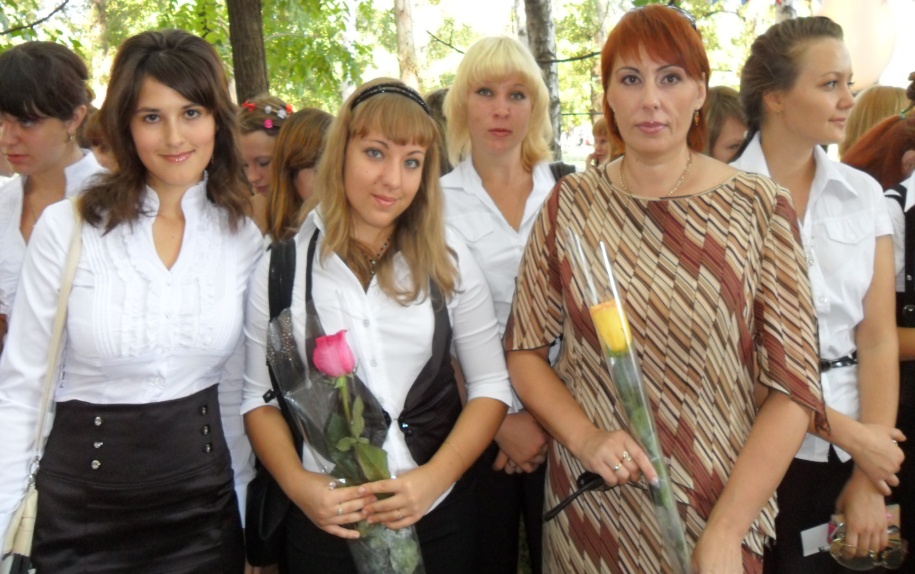 ЗерноградПечатается по решению Методического совета ГБОУ СПО РО«Зерноградский педагогический колледж»Протокол №  7   от   08.06.2011 г.Составитель: Сахно М. В.  – куратор академической, преподаватель высшей  категории.Рецензент:  Овчарова  Г.П., зам. директора по ВР, Отличник            народного просвещенияСборник содержит материалы для проведения воспитательной работы в группе, раскрывающие направления воспитательных мероприятий циклограммы.   В нём предложены конспекты кураторских часов, которые могут быть полезны  не только кураторам академических групп колледжа, но и организаторам внеклассной работы в школе.©  Зерноградский педагогический колледжСОДЕРЖАНИЕОт составителя ………………..……………………………..4Кураторский час «Давайте, познакомимся!»………………6Кураторский час «Скажи наркотикам – нет!»……………12Кураторский час «Спешите делать добро!»……………………28Кураторский час "Наша малая Родина"…………………..34Кураторский час «Секреты продления жизни»………….43Кураторский час «Толерантность»……………………….55Кураторский час «Мы против терроризма»…………….. 68Литература………………………………………………… 86От составителяДля всех уровней современного образования характерно наличие проблем, связанных с их воспитательными функциями. Одна из них  - проблема воспитания, его качественного определения и целенаправленного развития. Для средних профессиональных учебных заведений воспитание можно определить как целенаправленный процесс формирования социально ценных свойств личности, а цель воспитания - как формирование социально ценных свойств личности, необходимых для жизни в обществе. Восьмой год Зерноградский педагогический колледж планирует через воспитательную работу со студентами обязательно реализовать такие направления как: Общение. Культура.Профессия. Учение.Здоровье.Мой край родной.Досуг.Гражданско-патриотическое воспитание.Толерантность.В первую очередь они способствуют выполнению воспитательных задач кураторских групп.Одной из форм воспитания и развития всесторонней личности является организация и проведение кураторского часа.В данном сборнике представлены  кураторские часы, которые отражены в плане воспитательной работы группы. Тематика раскрывает всестороннее воспитание студентов в разнообразных видах деятельности. Подготовка к проведению данных занятий способствует сплочению коллектива, развитию коммуникации студентов. Разработки представлены за 2 года.Цель данного сборника – ознакомление с опытом работы куратора академической группы по реализации воспитательной проблемы «Организация разносторонней деятельности студентов как необходимой основы их всестороннего развития».Структура сборника такова:пояснительная записка;разработки семи кураторских часов;список литературы;Материалы сборника могут быть рекомендованы для проведения кураторских часов в группах, изучения опыта их проведения начинающими кураторами.Кураторский час № 1Тема: «Давайте, познакомимся!»Цель: Установить доброжелательные отношения  между студентами.Задачи:Раскрыть значение и роль первого впечатления при контакте с людьми.Обсудить  практические рекомендации по формированию первого впечатления.Создание позитивного климата в группе.Форма проведения: конференция.Оборудование: плакат с названием темы, шары (украшение группы), доклады.Ход  кураторского часа:Орг. момент: приветствие студентов, поздравление с началом учебного года.Куратор:-  Сегодня наш первый кураторский час. И я хочу посвятить его знакомству с вами.  Многие студенты уже успели пообщаться с сотрудниками, преподавателями колледжа во время прохождения практики. У вас сложились впечатления друг о друге уже с самого первого вашего знакомства, т. е. когда вы сдавали документы при поступлении в колледж.  И сегодня мы узнаем много полезной информации о значении первого впечатления на окружающих. Может  быть, исправим уже допущенные ошибки. 	Я предлагаю поиграть  в игру. Это не просто выполнение, каких  - то правил, а игра, которая поможет нам запомнить имена друг друга.	1. Игра  «Запомним имена»Для человека нет ничего более приятного, чем звук собственного имени.Д. Карнеги	Куратор  предлагает студентам  сесть в круг лицом друг к другу и подумать, что в характере каждого из них является самым существенным: выдержка, спокойствие, веселый нрав, надежность и т. д., или придумать какой-либо ассоциативный эпитет к своему характеру, например, светлый, солнечный, ажурный, дождливый и т. д. Затем участники игры по кругу друг за другом называют свое имя и характерный признак. 	Следующий ученик должен повторить имя предыдущего участника, затем назвать свое имя и признак. И так далее по кругу до конца.Результат:	Такая игра вначале идет немного скованно, так как не все студенты быстро запоминают имена своих одноклассников. Но постепенно, помогая друг другу, они втягиваются в игру. Таким образом, достигается цель занятия – наладить доброжелательный контакт между студентами.Вступительная часть.Куратор: Дорогие студенты, вы поступили в педагогический колледж. Вы уже не те школьники, за которых решали проблемы ваши родители. Через неделю, вы получите студенческие билеты и вам придется общаться,  налаживать  взаимоотношения  друг с другом, с преподавателями, с администрацией.	Независимо от вашего характера, ваших привычек, полезно произвести на окружающих хорошее впечатление. И хотя уровень вашего «аристократизма» не заменит знаний и профессиональных навыков, но он всегда ассоциируется с надежностью, компетентностью, чем невозможно пренебречь, особенно при знакомстве, общении с другими людьми.	Надеюсь, эта информация будет для вас полезной, и вы не только задумаетесь над этой проблемой, но и постараетесь все знания, которые вы сегодня усвоите, применять в своей жизни.	Предоставим слово нашим учащимся — «экспертам-психологам», которые в своих выступлениях раскроют не только теоретические аспекты этой темы, но и дадут дельные советы, расскажут, как лучше и правильнее произвести впечатление на окружающих, как вступить в первый, самый важный начальный этап общения.Студент 1: Тема: «Значение эффекта первого впечатления. Психологическая сущность формирования первого впечатления»	При формировании первого впечатления существует известное правило 90/90. Суть его в том, что 90% представления о ком-либо формируется в первые 90 секунд общения.	Формирование первого впечатления — довольно сложный процесс, имеющий психологическую структуру, динамику, обратные связи разного рода.	Психологическая сущность формирования первого впечатления:	«Если вы хотите нравиться другим, надо говорить о том, что они любят и их трогает, избегать споров о вещах, им безразличных, редко задавать вопросы и никогда не давать повода думать, что вы умнее».Ф. Ларошфуко	Психологической сущностью формирования первого впечатления является межличностное оценивание. Оно связано с формированием образа другого человека, с которым предстоит совместная деятельность или общение. Основной задачей оценивания является выявление признаков, на основании которых будет выстраиваться образ другого человека. Этот образ во многом и помогает прогнозировать поведение и последовательность действий.	Важнейшую роль в межличностном оценивании играет процесс стереотипизации. У каждого человека под влиянием многих факторов, в первую очередь опыта взаимодействия с людьми, формируются специфические эталоны — стереотипы поведения других людей. Формирование этих эталонов чаще всего не осознается человеком, но они серьезно влияют и управляют процессом оценивания.Студент 2: Выделяют три основных группы эталонов-стереотипов:антропологические;эмоционально-эстетические;социальные.	Каждая из них отражает определенные признаки, с опорой на которые, собственно, и осуществляется оценка.	Антропологические стереотипы связаны с внешним обликом человека, его социальным положением.	Социальные — с его статусом и родом деятельности.	Эмоционально-эстетические стереотипы формируются под влиянием собственного опыта переживаний, выработанного чувства меры и красоты.	В формировании первого впечатления большую роль играет психологическая установка. Например, если из достоверных источников к вам поступила какая-то негативная информация, которую очень сложно впоследствии преодолеть, типа «он принципиальный, честный, добросовестный, но болтлив», этот отрицательный момент обязательно отложится у вас в подсознании. И наоборот, если накануне встречи вам охарактеризовали вашего собеседника как умного, порядочного и обаятельного, то можно быть уверенным, что ваше первое впечатление будет именно таким.	На процесс оценивания оказывает сильное влияние психологическое проецирование. Практика подтверждает, что при формировании первого впечатления всегда присутствует психологический феномен проецирования, т.е. приписывание своих эмоций и состояний другому. К примеру, если у человека наблюдается повышенная тревожность, то от всех, с кем он впервые, имеет дело, он скорее всего станет ожидать недружественных действий и недоверчивого, подозрительного отношения.	Особое влияние на оценку других оказывает состояние уверенности или неуверенности в себе.	Экспериментально установлено, что уверенные в себе люди чаще оценивают других как доброжелательных и расположенных к ним, неуверенные же — наоборот.Студент 3:Тема «Основные факторы, формирующие  первое впечатление»	Важнейшую роль в формировании первого впечатления играют внешние данные. Здесь очень часто срабатывают внешние и эмоционально-эстетические стереотипы, которые опираются на особого рода информативные показатели.	Основные из них:1. Физическая привлекательность.	Действительно, замечено, «что красиво, то и хорошо», т.е. эффект красоты способен приписать собеседнику без всякого на то фактического основания исключительно положительные черты характера и нравственные качества.Оценивая привлекательность, особое внимание обращают на лицо.Важнейшую роль в формировании физической привлекательности играет осанка. Известно, что хорошая осанка ассоциируется с уверенностью и оптимизмом, а также внутренней силой и достоинством. Плохая же осанка воспринимается как проявление неуверенности, а очень часто — зависимости и подчиненности. Все это очень важно учитывать при установлении контактов с людьми.	2. Умение преподнести себя (самопрезентация).	Самопрезентация заключается в умении сконцентрировать внимание окружающих на своих несомненных достоинствах и всячески увести внимание партнеров от недостатков. Это во многом зависит от умения владеть психологической инициативой, остроумия, выразительности и особого рода артистизма.	3. Стиль одежды.	Выбор стиля одежды обычно рассматривается как свидетельство того, что человек из себя представляет. Необходимо помнить, что одежда должна быть опрятной.	В восприятии стиля одежды имеются достаточно устойчивые стереотипы. Так, для представителя делового мира (особенно руководителей высокого ранга) предпочтителен консервативный стиль. Это также касается и деталей: марки часов, зажигалки, галстуков и т. д. Для представителей же творческих профессий более предпочтительны индивидуальность и независимость.	4. Переживаемое эмоциональное состояние.	Сильные эмоции провоцируют психологическое заражение, т. е. ситуацию, при которой эмоции и чувства одного человека способны овладевать окружающими.	Не следует забывать, что хорошее первое впечатление обычно производят люди, генерирующие вдохновение, оптимизм и другие положительные эмоции. К таким быстро проникаются симпатией и начинают испытывать доверие, более охотно идут навстречу их предложениям и пожеланиям.Студент 4:Тема «Практические советы-рекомендации по формированию первого впечатления»По одежке встречают, по уму провожают.Русская пословицаРешающие секунды!	Не забывайте о первых 10 секундах общения, которые являются решающими. Походка, мимика, жестикуляция, внешний вид, манера говорить — все это, очень важно для первого впечатления, особенно в первые 10 секунд общения. Что же обычно происходит в эти первые 10 секунд контакта?	Во-первых, первоначальное появление перед собеседником. Желательно, чтобы осанка и поза демонстрировали вашу энергию и динамичность.	Во-вторых, формирование контакта с помощью взгляда, уместной улыбки и крепкого дружеского рукопожатия. Именно они сообщают партнеру о вашем расположении к нему, об уверенности в себе и открытости во взаимоотношениях.	Третьим слагаемым первого впечатления является интонация голоса, которая должна быть приветливой и выразительной.	Ваша решительность и уверенное представление во многом определяют то, как партнер будет обращаться к вам.	Говоря о роли и значении одежды в формировании первого впечатления, не следует забывать о главном — о том, что именно воспитанность, интеллигентность и хорошие манеры способны расположить к себе людей с первого взгляда.(Обсуждение со студентами советов, рекомендаций)	III. Игра «Волшебный круг».	Студенты становятся в круг, взявшись за руки. Каждый по кругу должен сказать что-то доброе, хорошее друг другу, пожелать успехов группе. Начинает куратор.YI.  Итог: Куратор: - Сегодня наш кураторский час был посвящён нашему первому знакомству. Я хочу вам пожелать успехов в предстоящей учёбе, и что бы вы всегда помнили, что вас в группе ждут и любят. До свидания.   Кураторский час  № 2Тема: «Скажи наркотикам – нет!»Цель: Формирование осознанного отрицательного отношения к наркомании.Задачи: показать на конкретных примерах опасность употребления наркотических средств, наркотической зависимости и ее последствиях;с помощью статистических данных доказать, что речь идет о наркоманической эпидемии, и в первую очередь для подростков;информировать о законах, правовых нормах, действиях правительства, касающихся проблем наркомании.Форма проведения: беседа с последующим обсуждением.Оборудование: Листы формата «Л 4», фломастеры (карандаши, краски) по количеству студентов, название темы (цветные буквы).Ход занятия:	I. Вступительное слово куратора: Проблема детской наркомании предстала перед обществом в своем жестоком и ужасающем обличии, став и нашему государству врагом № 1. Несколько десятков лет назад мы считали, что— наркотики, СПИД — нас не коснется, а сейчас эта угроза приняла глобальные масштабы во всем мире и дошла до нашего государства. Необходимо понять, что речь идет о национальной катастрофе, о выживании и спасении нации.Информация к размышлению	Удручающая статистика Согласно оценкам экспертов, наркотики употребляют 3—3,5млн. россиян.	Возраст, с которого дети знакомятся с наркотиками, с 1991 г. снизился на шесть лет (с 17,5 до 11 лет). Доля наркоманов и пробовавших наркотики среди подростков и молодежи — 44,8%, т. е. около 5 млн человек. 89% российских наркоманов заражены гепатитами В,  С,  20—30%   — вирусом иммунного дефицита.	По данным Минздрава РФ, замедлились темпы прироста ВИЧ-инфекции, однако структура инфицирования начала изменяться — заметно увеличилось число наркоманов, заражающихся СПИДом половым путем.	Возрастной диапазон, при котором происходит массовое приобщение к наркотикам, —14—16 лет.Выступления студентов: 	Студентка 1:	«Понятие наркомании»	 Термин «наркомания» этимологически связан с понятием «наркотик» (от греч. narkotikos — усыпляющий). Однако терминологическая неопределенность возникает сразу же, как только речь заходит о препаратах, не относящихся к группе опия, так как среди средств, отнесенных к наркотикам, лишь опиаты и ноксирон обладают снотворным воздействием. Другие же препараты по своей фармакологической активности являются психостимуляторами. В настоящее время термин «наркотическое вещество» (наркотик) применяется по отношению к тем ядам или веществам, которые способны вызвать при их употреблении эйфоризирующее, снотворное, болеутоляющее или возбуждающее действие.	Наркомания — это почти всегда смерть в молодом возрасте.	Рост наркомании в России может стать трагедией нации. Особенно страшно, что ряды наркоманов пополняются в основном из подростковой среды.	Наркотики растительного происхождения, обладающие особым одурманивающим действием, известны с давних пор. Употребление наркотиков первоначально было связано с религиозными и бытовыми обычаями в местах произрастания растений, содержащих наркотические вещества, так называемых зонах (очагах) первичного наркотизма. Такими зонами являются Азия (Южная, Юго-Восточная, Средняя, Малая), где растут опийный мак и конопля, дающая гашиш; Южная Америка (растение кока, из которого добывается кокаин), Африка (растение кат, близкое к коке).	Много тысяч лет назад наркотики стали использоваться служителями различных религий для достижения состояния мистического экстаза при исполнении культовых обрядов, ритуалов, молебнов. Другой исторически сложившийся тип потребления наркотиков — использование их в лечебных целях — в качестве успокоительных, обезболивающих, снотворных средств. Наконец, третий тип — использование эйфоризирующего эффекта наркотика для того, чтобы впасть в состояние «кайфа».	Резкий толчок распространению наркотиков во всем мире дало бурное развитие в XIX—XX вв. химии, в том числе химических лекарственных веществ. Химиками и фармакологами были получен такие ныне широко известные наркотики, как морфий и героин, различные психостимуляторы.	Последние годы наблюдается резкое изменение структуры потребления наркотиков. Доля опиатов производных конопли снижается, доля «тяжелых» наркотиков, включая героин и кокаин, а также синтетических наркотиков, в том числе галлюциногенов типа ЛСД, выросла. Особенно широкое распространение получило «домашнее» производство первитина из градиентов, свободно продающихся в аптеках. Непреодолимая зависимость от первитина наступает стремительно. Через 6 месяцев его употребления налицо все признаки дебильности. Подростки знают об опасности применения первитина (жаргонное название «винт»), но их привлекает дешевый способ получения наркотика.	В настоящее время среди молодежи, особенно на дискотеках, получил распространение так называемый «легкий» наркотик — экстази. Такое мнение крайне ошибочно. Привыкание к этому наркотику возникает довольно быстро, после чего потребители переходят на тяжелые наркотики: героин и кокаин. Потребление наркотиков очень быстро ведет к формированию особого заболевания — наркомании, суть которого заключается в постоянной зависимости человека от приема наркотика. «Narke» на древнегреческом означает «ступор» — неподвижность, беспамятство (помрачение сознания). Прием наркотиков приводит к тяжелым медицинским и социальным последствиям, распаду личности больных, росту ВИЧ-инфекции, СПИДа и преступности.	Студентка 2: - Наркотики оказывают специфическое действие на весь организм человека, и в первую очередь страдает нервная система. Это действие заключается в развитии особых состояний, которые называются состояниями наркотического опьянения: снимаются болевые ощущения, меняется настроение, психический и физический тонус. Появляется чувство легкости, эйфория, сосредоточенность на собственных нереальных ощущениях, освобождение от груза проблем и забот.	При повторных приемах «доз» в короткие сроки развиваются тяжелые физиологические последствия хронического отравления организма: поражение внутренних органов, нервной системы, головного мозга. Возникают разнообразные психические расстройства, нарастает деградация личности, теряется работоспособность, отмечаются постепенная полная инвалидизация, высокая смертность, причем нередко ранняя, в молодом возрасте.Гибель больных вызывается не только осложнениями тяжелых заболеваний, являющихся следствием постоянной наркоинтоксикации (такими, как острая сердечная или печеночная недостаточность), но и передозировкой препарата, несчастными случаями в состоянии опьянения, самоубийствами в приступе тоски, во время абстинентных мучений. Больные умирают от заражения крови при употреблении грязных шприцев, от тромбоза сосудов, а в последние годы — от СПИДа, вирусного гепатита В.	Наркоманы разрушают себя не только физически, но и духовно. Для них характерны нарушения психики, которые выражаются в душевной опустошенности, черствости, холодности, неспособности к сопереживанию, эмоциональному контакту. В ходе болезни резко падает энергетический и волевой тонус, угасают все влечения и потребности, кроме тяги к наркотикам. Нередко на первый план выступают аморальность больных, их склонность к асоциальному поведению, готовность к преступлениям.	Наряду с наркотиками постоянно увеличивается количество лекарственных препаратов, а также средств бытовой и промышленной химии, способных вызывать благодаря своему токсическому (отравляющему) действию на мозг состояние одурманивания. Такие вещества называются токсикантами, а болезненное состояния, обусловленное зависимостью от них, — токсикоманией.	Студентка 3: Негативное воздействие наркотиков на репродуктивную систему женщины и мужчины, развитие плода. Наркотики крайне негативно влияют на состояние репродуктивной системы мужчины и женщины, сексуальную жизнь человека, впоследствии и на его детей. Доказано, что применение наркотиков в конце концов разъединяет людей. Так, половое влечение женщины к мужчине ослабевает в результате нервных и гормональных нарушений, а также нарушений сложнейшей координации между гипоталамусом и гипофизом. Именно эти отделы мозга ответственны за половую функцию организма. Обследуя мужчин, куривших марихуану непродолжительное время, исследователи не обнаружили в их семенной жидкости зрелых сперматозоидов, зато насчитали большое количество уродливых форм половых клеток.	Под воздействием наркотиков у человека снижается уровень половых гормонов в плазме крови, главным образом тестостерона, вещества, повышающего сексуальную чувствительность нервных окончаний кожных и слизистых покровов. У половых партнеров сексуальные реакции могут быть притуплены или полностью отсутствовать.	Наркотики оказывают очень сильное негативное влияние на формирование плода. У родителей-наркоманов дети рождаются с различными умственными и физическими отклонениями. Кроме того, употребление наркотиков родителями пагубно сказывается на здоровье их детей, и не только тогда, когда они находятся в утробе матери, но и после родов. 	Мать, употребляющая наркотики, не может кормить ребенка грудью. Дети, рожденные от родителей-наркоманов, плохо развиваются, отстают в умственном и физическом развитии, в дальнейшем плохо учатся. Студентка 4: « Гашишизм»	Гашиш — термин, принятый в европейской литературе; в Америке чаще известен как марихуана. В разных регионах его называют — анаша, банг, гуаза, хуррус, гунъя, черес, кафур. Жаргонные обозначения — план, дурь; в англоязычных странах — pot, muggle, weed, charge.	Гашиш — это смолистое вещество, получаемое из листьев и побегов Cannabis india или america — индийской или американской конопли. В отличие от российской эти виды конопли произрастают в южных климатических поясах. После алкоголизма гашишизм — самый распространенный вид наркотизма в мире (по числу пораженных лиц).	Гашиш обычно курят в виде чистой смолы (в кальянах, наргиле, джоза, килимах), жуют (банг), глотают в пилюлях, заваривают, как кофе. В европейских странах гашиш курят в смеси с табаком.	Чуйская долина — север Кыргызстана, юг Джамбульской и Чимкентской областей — это громадные пространства от Ташкента на юго-западе, до Алма-Аты на востоке — это более 3 млн гектаров, занятых дикорастущей коноплей, имеющей наркотические свойства. Как с ней бороться, неизвестно. Конопля — самое неприхотливое, самое стойкое растение. Выживает в жару, засуху, потоп. С корнями не вырвешь — очень глубоки. А в данном регионе она выполняет свою экологическую функцию — своей мощной корневой системой удерживает пески, которые могут уничтожить села и аулы.	Американцы нашли свой способ борьбы — синтезировали гербициды, которые затормаживают в траве фотосинтез. Однако «выстрел» одной такой гранулы стоит 1 цент. Обработка 4 гектара будет стоить 800 долларов, а на всю долину надо около миллиарда долларов!Действие наркотика. При передозировке гашиша возникает вегетативное перевозбуждение: зрачки резко расширяются, на свет не реагируют, лицо гиперемировано, видимая сухость губ и полости рта, хрипота голоса, тахикардия до 100—120 уд/мин, гипертензия до 170—150/130—120 мм рт. ст., координация нарушена, тремор. Больной в оглушении, сознание меняется по направлению ступор—кома, чему соответствует предколлаптоидное состояние, переходящее в коллапс. Это психотическое состояние может длиться несколько часов.	Психическая декомпенсация при передозировке гашишем выражается острым психозом с ведущим синдромом нарушенного сознания. Больной возбужден, многоречив, речь бессвязна, иногда внезапно замолкает. Стремится бежать, бывает, агрессивен, нелеп. Возбуждение быстро истощается. Ярко галлюцинирует; переживает преследование, собственную гибель. Аффект, скачущий от выражения ужаса, растерянности до безудержного веселья. Контакт неполный.
Психотическое состояние продолжается от нескольких часов до нескольких дней. Выход из этого состояния, как правило, через длительный сон и глубокую астению до 2 — 3 недель.		Студентка 5: «Опасная иллюзия (привыкание к наркотику)». В течение первого года эпизодического (1 —2 раза в неделю) употребления гашиша привыкания к наркотику не развивается. Вместе с гашишем курильщик с удовольствием употребляет и алкоголь. В первое время повышаются либидо и потенция, что может служить причиной эпизодического употребления наркотика. Частота курения возрастает от 1 до 3—5 сигарет за вечер.	Постепенно курение гашиша становится привычным удовольствием, отсутствие которого вызывает неудовлетворенность. До появления первых признаков влечения проходит 1 —1,5 года. Курение обычно чередуется с алкоголизацией. При учащении наркотизации прием спиртного постепенно уменьшается, и предпочтение гашишу формируется спустя 6—8 месяцев.		По законодательству РФ эти вещества относятся к наркотическим веществам и запрещены для применения производства и импорта. В то же время в соответствии с международным правом они контролируются не как наркотические вещества, а как психотропные, находящиеся в списке № 1 Конвенции о психотропных веществах (1971г.).	Психодизлептики, как и все наркотические вещества, вызывают эйфорию, изменение сознания, расстройства восприятия, мышления, способны формировать пристрастие, наркотическую зависимость. Все психодизлептики, и это главное, вызывают спонтанную, неуправляемую, часто не связанную с внешними раздражителями психопатологическую реакцию. Этот наплыв, психический автоматизм, дезорганизует психику до степени психоза. Поэтому не случайны такие названия этого класса веществ, как «галлюциногены», «фантастики», «психотомиметики». Если опиаты вызывают расстройства познавательной функции, эмоций, поведения, снотворные — расстройства эмоций и мышления, то психодизлептики вызывают одновременное расстройство всех психических функций на всех уровнях.		Студентка 6: Во многих случаях, особенно после интоксикации ЛСД мескалином и псилоцибином, воспоминания о перенесенном многообразны, ярки и обильны. Восприятие характеризуется не только искажением и насыщенной или ослабленной эмоциональностью. Возникает внутренняя картина, восприятие без внешнего раздражителя: скользящие эйдетические образы с закрытыми глазами, музыка, голоса внутри с самой необычной локализацией. Часты синестезии, когда звук «видят», а цвет, образ «слышат». Восприятие извращается, холодное кажется горячим, гладкое — колючим.	Нарушается внутренняя перцепция; необычайны ощущения схемы тела, размеров, расположения отдельных его частей вплоть до чувства отделенности от тела конечностей, мозга и т. д.	Меняются восприятие времени, пространства, соотношения окружающих предметов, их форма, масса, плотность, текстура. Теряется различие между болезненными представлениями и реальностью. Описаны переживания ужаса, витальной тоски, бессмысленности жизни, приступы неуправляемой агрессивности, случаи самоубийств и убийств во время опьянения и в последующие несколько суток. Иногда опьяневший ощущает сверхсчастье, близость к Богу, неизъяснимый восторг. Эйфория при опьянении некоторыми психодизлептиками (ЛСД) не включает, как правило, соматический компонент удовольствия. Блаженство и восторг переживаются экстатически, с застыванием.	Студентка 7: Наиболее глубокое поражение— нарушение сознания своей личности, которое можно представить как раздвоение, чуждость и даже потерю. Деперсонализация принимает иногда причудливые формы: ощущение себя лицом противоположного пола, неодушевленным предметом, существом, «рассеянным в планетарных лучах».	Психические (процессы приобретают автоматичность, становятся неуправляемыми, сноподобными. Спонтанно всплывает в представлениях, казалось, давно забытое; нейтральное предстает как значимое, значимое— как безразличное; значения приобретают противоположный смысл. Концентрация внимания невозможна.	У части больных состояния интоксикации могут переходить в картину затяжного психоза с галлюцинаторно-бредовыми переживаниями, требующими лечения в условиях психиатрического стационара. Наблюдение за такими больными подсказало возможность рецидивов психических состояний, непосредственно не связанных с приемом очередных доз наркотика. Из других патологических нарушений, которые проявляются при хроническом употреблении психодизлептиков, описываются личностные изменения в виде подозрительности, склонность к формированию идей отношения, периоды страха, сниженного настроения, являющиеся причиной суицидального поведения.	Студентка 8: Глупость, не ведающая страха. Желающие попробовать наркотик думают, что разовое употребление не приводит к наркомании и, следовательно, безопасно для здоровья. Однако нередко пожелавшие угоститься из любопытства погибают, даже не успев «сесть на иглу». При первом приеме наркотика можно умереть:от неверно выбранной начальной дозы (которая у каждого достаточно индивидуальна);из-за фальсификации наркотика (содержащего до 15 различных примесей);из-за употребления наркотика,  приготовленного кустарной обработкой;в силу индивидуальной непереносимости препарата.	Отравление кустарно обработанными опиатами приводит к токсическому гепатиту и нефриту, к потере почек. Известны случаи отравления свинцом, которое сопровождалось острым психозом, так называемая свинцовая энцефалопатия, свинцовый гепатит. Даже нерегулярное употребление опия, загрязненного металлами, вызывает сильное отравление и нервные болезни.	Стоит ли пробовать «винт»? «Винт» — химический наркотик на основе первитина.	При первом приеме наступает сначала резкое ухудшение самочувствия, потом — психическая двигательная активность. Время растягивается в целую вечность. «Ломка» приносит ужасные страдания. Даже одноразовая инъекция очень опасна, так как может сразу появиться сильнейшая психофизическая зависимость.	Сами наркоманы «винтовых» называют нелюдями, животными, так как за дозу они могу убить любого. Срок жизни «винтовых» — максимум 3 года.Тренинг «Чёрные буквы».	Куратор: - Сегодня мы будем писать слова, которые помогут нам в нашем общении, обсуждении темы «Скажи наркотикам – нет!».	Итак, положите перед собой лист бумаги и возьмите синий фломастер. Слов будет девять, поэтому писать их можно достаточно крупно. Куратор может использовать «затравку» если студенты затрудняются и приходит на помощь используя «резюме».	Первое слово: НЕЗАВИСИМОСТЬ. Вы пишете это слово с большой буквы, а я предлагаю несколько вопросов.	Вопросы: Как вы думаете, наркотики помогают стать человеку более независимым? Снять какие-либо барьеры? Почувствовать себя более свободным?(Обсуждение - 3 - 5 минут). Участники высказывают свою точку зрения. 	Затравка: Наркотики принимают не ограниченные придуманными условностями люди, наркотики позволяют расслабиться, чувствовать себя менее скованным и более свободным.	РЕЗЮМЕ: К сожалению, не все сразу осознают, что наркотики дают ложное ощущение свободы. Для тех, кто принимает наркотики, чем дальше, тем больше возникает зависимость. Зависимость от многого: от наркодилера, который в обмен на дозу, может потребовать ваши деньги, ваше тело, сломать вашу гордость, превратить вас в раба.	Зависимость от дозы - ради нее можно пойти на любые преступления и проступки, немыслимые для нормального человека, сделать то, о чем вы и не думали и не хотели думать.К сожалению, почти никто не сможет противиться этой тяге, этой зависимости - ведь участвовать в этой пытке будет ваш организм. Ваше тело будет умолять о повой передышке от ломки. Но даже если бы этой пытки не было, вы будете зависимы от наркотиков психологически, то есть привыкните к ним. Очень скоро они подменят собой ваши увлечения, привязанности, хобби. Они заберут ваших друзей, близких и любимых людей.	Куратор: В слове НЕЗАВИСИМОСТЬ черным фломастером мы закрашиваем букву Н, остальные буквы перечеркиваем черной полосой.	Следующее слово АКТИВНОСТЬ вы пишете ниже с большой буквы. Вопросы:Могут ли наркотики сделать человека сильнее, выносливее, активнее? Какие проблемы могут возникнуть в этом случае? (Обсуждение 3 — 5 минут.)	Затравка: Некоторые наркотики резко подстегивают активность человека, увеличивают его силу и выносливость. Если даже спортсмены прибегают к допингу, чтобы достичь успеха, то...	Резуме:  Говорят, что некоторые наркотики («экстази» и др.) обеспечивают на короткий срок невиданную активность. Возможно и так, хотя представьте автомобиль, который гоняют по дороге на предельной скорости ночь напролет. Скорее всего, после такой практики многие детали в нем придется заменить.	Наш организм изнашивается так же сильно, вот только «ремонтировать» его гораздо сложней, если вообще возможно.	Но дело не только в этом. Если вы принимаете наркотики, - подавляющее количество времени будете ощущать упадок сил, депрессию, отвратительное настроение. Это значит, что об активности - физической (в спорте) или умственной (в учебе) можно забыть.	Кстати, в перспективе, многие наркоманы теряют способность любить другого человека, как духовно, так и физически, становятся пассивными и в этом плане.	Можно ли считан, активным человека, который угрюмо сидит в углу и думает о том, где бы достать очередную дозу?	Нам остается обвести черным букву А и перечеркнуть одной черной полосой оставшееся слово.	Следующее слово РАБОТОСПОСОБНОСТЬ. Рассмотрим вопрос: Можно ли успешно работать, регулярно принимая наркотики? (Обсуждение 3-5 минут)	Затравка: Успешные и много зарабатывающие люди (в сфере шоу-бизнеса, моды, рекламы и т. п.) вроде бы в свободное от работы время принимают наркотики - и ничего... работе не мешает. Опять же кто-то расслабляется при помощи водки, а кому деньги позволяют - допингами посильнее. Карьере не мешает.	Резюме: Люди, регулярно употребляющие наркотики и успешная карьера, - вещи, заведомо не совместимые. В современных условиях - эффективная работа отнимает много времени и сил - зато вознаграждается высокой оплатой, стабильностью, высоким положением в обществе. Места наркотикам здесь ист. Сложно представить Билла Гейтса, сидящего на игле. Гораздо лучше со словом «наркотики» сочетается образ неудачника, пытающего в забытьи утопии, мысли о собственном ничтожестве. Наркоманы почти не работоспособны - от них мало толку и под «кайфом» (когда они плохо контролируют окружающую действительность) и во время ломки.	Резюме:  Итак, в слове РАБОТОСПОСОБНОСТЬ, мы оставляем лишь черную Р, остальные буквы зачеркиваем.Следующее слово КРАСОТА мы пишем строчкой ниже. Вопросы для обсуждения: Наркотики и красота - совместимы ли эти понятия?(Обсуждение 3 - 5 минут)	Затравка:  Красив человек или пет, для того, чтобы решить принимать ему наркотики, значения не имеет. Некий шарм наркотики даже добавляют.	Резюме: Многие действительно красивые люди пострадали от пар-котиков, расплатившись своей красотой за короткий мираж счастья. Красива ли девушка, чьи вены по всему телу иссушены, исколоты иглой? Красив ли парень с бледным лицом и красными глазами? Наркотики, особенно тяжелые, основательно разрушают организм, - кожа разрушается, зубы  и  волосы выпадают, глаза слезятся и хуже видят, кости становятся хрупкими. От былой красоты не остается следа. Да и регулярно принимающим наркотики людям зачастую безразлично, как они выглядят.	Куратор: От КРАСОТЫ мы оставляем черное К, остальное слово перечеркиваем черной полосой.	ОБАЯНИЕ - наше следующее слово. Способны ли вас обаять люди, которым в большей степени не интересно ничего, кроме наркотиков? 	Затравка: Но они такие прикольные, разве нет? 	Резюме: Любое обаяние рассеивается, когда видишь человека во время ломки. Страх и жалость - эти чувства наркоманы вызывают гораздо успешнее.(Обсуждение 3-5 минут)	Куратор: От ОБАЯНИЯ остается лишь первая буква О, закрашенная черным, остальные зачеркиваем.	Следующее слово ТВОРЧЕСТВО мы пишем ниже. Могут ли наркотики помочь в процессе творчества? (Обсуждение 3-5 минут)	Затравка: Многие творческие личности (от БИТЛЗ до НИРВАНЫ) использовали в жизни и творчестве наркотики. Существует «кислотная» музыка, фильмы и книги, вдохновленные наркотиками.	Резюме: Траурный список погибших от наркотиков звезд вызвал к жизни лозунг «no drugs - no problem".	Многим наркотики сломали успешную карьеру, у некоторых отняли жизнь, у других много времени и денег на лечение. Да и нас, зрителей и слушателей, они лишили новых песен и фильмов, картин и книг. Они могли бы появиться на свет, но не появились из-за смерти их творцов. Многие из тех, кто пробовал наркотики как стимулятор творчества или как средство расслабиться, сейчас принимают участие в концертах против наркотиков.	Куратор:  Смерть - слишком большая плата за творчество. От слова творчество остается только черная буква Т. Следующее слово ИСКРЕННОСТЬ.Может ли человек, употребляющий наркотики, быть честным и искренним в общении с окружающими? Держать данное им слово? (Обсуждение 3-5 минут)	Затравка: Если был честным, никакие наркотики это не изменят. 	Резюме: О таком понятии как искренность, людям, регулярно употребляющим наркотики, можно просто забыть. Всю дальнейшую жизнь им придется лгать и изворачиваться, скрывать и прятать, избегать вопросов окружающих. Слову наркомана, человека, готового все предать и продать, нельзя верить. Перефразируя Киплинга: Слово наркомана? Ветерок, прошелестевший в листве... Капля дождя, упавшая в лужу... Эхо, затерявшееся в лесу...	Наркоманы постоянно обманывают родителей и друзей, соседей и знакомых, учителей, милицию и даже самого себя, когда говорят, что легко могут бросить наркотики. От слова искренность остается лишь черное И.	КОММУНИКАБЕЛЬНОСТЬ - следующее слово в нашем списке.Могут ли наркотики разрушить барьеры в общении? Помогут ли очи раскрепоститься?	Затравка: Людей с комплексами много, а наркотики помотаю: это скрыть.	Резюме: В стремлении раскрепоститься можно зайти настолько далеко, что можно превратиться в человека «без тормозов», о чем впоследствии можно пожалеть. Если наркотики принимаются долгое время, то партнеры по общению становятся просто не нужны. Оставим только букву К и закрасим се черным.	Последнее слово ИНТЕЛЛЕКТ - способность накапливать знания и оперировать ими.Как  соотнести  наркотики  и  интеллект?  Можно ли успешно учиться, употребляя наркотики?	Затравка: Были поэты и писатели, мастера и ученые, которые принимали наркотики и ничего ужасного не произошло.	Резюме: Если от знаний нужно избавиться, то наркотики, несомненно, помогут вам в этом. Насчет приобретения новых знаний они вам однозначно не помощники. Один из научных работников решил испытать на себе действие наркотиков. Находясь под их воздействием, он почувствовал, что открыл новый закон. Чтобы не забыть, он записал его на клочке бумаги.     Очнувшись, он первым делом прочитал записанный закон: «банан  большой, а кожура еще больше». Эта история - хорошая иллюстрация к теме наркотики и интеллект.	Куда мрачнее выглядит судьба тех, кто долго принимает наркотики. Мозг в результате разрушается так же сильно, как и печень, сердце и почки. Так что об интеллекте можно забыть. Зачеркнем слово и оставим ТОЛЬКО черную  И.Подведение итогов:	Куратор:  В итоге, слово НАРКОТИКИ проходит черной нитью через написанные нами слова. Наркотики отнимают независимость, активность, работоспособность, красоту, обаяние, творчество, искренность, коммуникабельность, интеллект. Все это люди могут потерять ради нескольких ярких, по пустых уходов от действительности. Список далеко не полон, но и этих слов достаточно, чтобы задуматься.	Вчитайтесь еще раз в эти слова и представьте, что вы лишены всех  понятий перечеркнутых черным. Подумайте об этом.(Время на размышление - 1-2 минуты. Желающие могут высказаться.)	Мало бояться наркотиков, важно осознать, почему они действительно опасны. На листе, с которым мы работали, черные буквы перечеркнули многие важные слова. В жизни многое зависит только от нас, и мы в состоянии не допустить такой мрачной картины. Давайте разорвем  сейчас листки, на которых чернеет слово НАРКОТИКИ! Рвем! Смелее!	Куратор: А теперь встряхните руками, глубоко вдохните и выдохните!IY. Правовые аспекты проблемы.Наркотики и закон	Студентка 9: Злоупотребление наркотиками, известное с древнейших времен, сейчас распространилось в размерах, тревожащих всю мировую общественность. Даже при сужении, с точки зрения наркологов, границ наркомании до юридических приемлемых, наркомании во многих странах признаны социальным бедствием. Наркотические мафии управляют государствами (Латинская Америка), имеют свои армии (Юго-Восточная Азия). Доходы подпольных корпораций по торговле наркотиками превышают известные доходы от торговли нефтью и приближаются к мировым доходам от торговли оружием. Особенно гибельно распространение наркотиков в молодежной среде — поражается и настоящее, и будущее общества.	Вещества и препараты, не включенные в список наркотиков, как правило, еще более злокачественны, приводят к еще большему ущербу для индивидуума. В международном антинаркотическом центре в Нью-Йорке существует документ, указывающий на число наркоманов на земном шаре — 1 000 000 000 человек.	Наркомания, как подчеркивают эксперты Всемирной организации здравоохранения, является большой угрозой для здравоохранения в мировом масштабе.	Каждое государство предпринимает меры по предупреждению злоупотребления среди населения, исключением не является и Россия.	8 января 1998 г. Президентом Российской Федерации Б.Н. Ельциным был подписан Федеральный закон о наркотических средствах и психотропных веществах.Y. Итог: Куратор: - Сегодня мы обсуждали актуальную проблему. Внимание  к проблемам наркомании со стороны общества в настоящее время усиливается. Решить данную проблему сложно, но надо отметить, что определённые шаги  в этом направлении делаются.- Спасибо за подготовку и участие в нашей беседе. До свидание!Кураторский час № 3Тема: «Спешите делать добро!»	Цель: информационная: осознание препятствий признания человеческого достоинства как универсальной ценности.	Цель диагностическая: определение манеры поведения и степени уверенности себе.	Задачи:1.Уточнить знание студентов о понятии «Толерантность».2. Упражнять в умении рассуждать, анализировать.3.Развивать навыки диагностической деятельности.4. Воспитание толерантности  у студентов.	Оборудование: на доске плакат «Живи с другими людьми так, чтобы твои друзья не стали недругами, а недруги стали друзьями». Пифагор;бланки для тестирования по количеству студентов в группе: тест «Уверены ли вы в себе?»; тест «Балл по поведению».Ход занятия:	I. Вступление куратора: - Сегодня на занятии мы продолжаем тему толерантности... Как часто с вашего языка в чей-то адрес срываются слова: «Терпеть не могу!» Как часто мы кривим губы, демонстрируя иронию, по отношению к чьим-то высказываниям. Как часто, отвернувшись, мы закатываем глаза, выражая неудовольствие чьим-то поведением. Как часто? Бывает... Почему? Потому что их мнения расходятся с вашими. Как бы сказали психологи: «Проявление эгоцентризма». То есть махровая уверенность человека в том, что его мнение единственно правильное! Правильно ли это? Каждый прав в своей логике... 	Старая притча: «Пришли к мудрецу два человека с просьбой рассудить их. Он выслушал первого и на вопрос "Разве я не прав?" ответил ему: "Ты прав". Выслушал второго и на его вопрос "Разве я не прав?" ответил: "Ты прав". Ученик мудреца воскликнул: "Учитель, но так не может быть!". "И ты прав", — ответил мудрец.Резюме: каждый имеет право быть правым.	Если каждый прав по-своему, то это может привести к противоречиям, противоречия — к разногласиям, разногласия — к нетерпимости... Так недалеко до конфликтов и войн.	Как же нам всем договориться? Как же быть толерантным? Сначала обратимся к себе, а потом к другим.II. Работа по теме.Проведение диагностики: Тест «Балл по поведению» 	Приведенные 10 утверждений описывают некоторые черты поведения, в той или иной мере характерные для различных людей. Ваша задача — оценить, насколько каждое из них верно по отношению к вам. Если то или иное утверждение вы принимаете полностью, поставьте 1 балл, если оно верно, лишь в незначительной степени или неверно совсем - 0 баллов.Оставляю за собой последнее слово.Нередко в разговоре перебиваю собеседника.Меня легко рассердить.Люблю делать замечания другим.Хочу быть авторитетом для окружающих.Не довольствуюсь малым в достижении какой-либо цели, хочу добиться наилучшего результата.Когда разгневаюсь, плохо себя сдерживаю.Предпочитаю руководить, а не подчиняться.У меня резкая, грубоватая жестикуляция. 10.  Я мстителен (льна).	Интерпретация: в зависимости от суммы набранных баллов определите вариант предпочитаемого вами поведения.	Более 7 баллов. Вам необходимо серьезно заняться самовоспитанием. Ваша манера поведения неприятна окружающим и вызвана она, скорее всего, вашим недоброжелательным отношением к людям. Вы часто ведете себя грубо и вызывающе, стремитесь во что бы то ни стало доказать свое первенство во всем. Если вы оказываетесь не правы, то не признаетесь в этом даже себе, стремясь обвинить в случившемся других.	3-7 баллов. Ваше поведение достаточно разнообразно и отношение окружающих к вам зависит, скорее, от вашего поведения в целом. Имейте в виду, однако, что если вы набрали более 5 баллов, то вы ближе к первой характеристике поведения, а если 5 баллов и менее — ко второй.	1-2 балла. Вы спокойный, тихий человек, стараетесь избегать конфликтов и споров. Несмотря на то, что такое поведение может проистекать из нежелания сделать неприятное другим, окружающие могут относиться к вам несколько пренебрежительно, считая «мягкотелым» человеком, не умеющим постоять за себя, идущим на поводу у других. Такая манера поведения может повредить вам.	Это о себе. А теперь о других.	Благополучие нашей группы, как и любой другой социальной системы, зависит от гармоничного соединения составляющих его разнообразных частей. Так, толерантность обеспечивает гармоничное соединение всех членов нашего коллектива. 	Уверенные в себе люди принимают других такими, какие они есть. Не раздражаясь. Не унижая. Не навязывая своего мнения.Насколько уверены в себе вы?Проведение теста студенткой (Смиян Марина)Тест «Уверены ли вы в себе?» Отвечайте на вопросы «да» (+) или «нет» (-).Могут ли несколько последовавших одна за другой неудач заставить вас усомниться в своих способностях?Испытываете ли вы чувство страха, оказавшись в плотной толпе?Следуете ли вы моде?Часто ли смотритесь в зеркало?Сутулитесь ли вы?Считаете ли вы, что люди злословят в ваш адрес?Волнуетесь ли вы, когда вам приходится бывать в учреждениях, улаживая какие-либо неприятные вопросы?Возникает ли у вас временами такое ощущение, будто за вами кто-то следит?Легко ли вы решаетесь провести свои каникулы в новом для вас месте?Чувствуете ли вы себя свободно, оказавшись в незнакомой компании?Снятся ли вам кошмары?Предпочитаете ли вы самостоятельно решать свои проблемы, не обсуждая их с близкими вам людьми?Откладываете ли вы деньги на «черный день»?Уверены ли вы в том, что ваши друзья любят вас?Находите ли вы, что каждый день можно узнавать нечтоновое для себя?Установив, что купленная вещь вам не подходит, вернетесь ли вы в магазин, чтобы заменить ее?Терзаетесь ли вы сомнениями насчет того, удастся ли вам осуществить намеченные цели?Часто ли окружающие обращаются к вам за советом?	За каждое совпадение вашего ответа с результатом запишите себе 2 балла: 1 -;2-;3-;4-;5-;6-:7-;8-т;9-; 10+; 11 --; 12+;13+; 14+; 15+; 16-; 17-; 18+.	Теперь суммируйте баллы.	26-36 баллов. Вам никогда не случалось сомневаться в себе или в своих способностях. Окружающие обращаются к вам за советами. Кое-кто считает, что вы тщеславны и ведете себя надменно.	16-24 балла. Вы уверены в себе, хотя иногда проявляете нерешительность. Этот тест предоставляет вам возможность дать себе более точную оценку.	6-14 баллов. Можно утверждать, что вы не уверены в себе и вам не удается скрывать это от окружающих. Вы необщительны и стараетесь не попадать в такое положение, которое вынудило бы вас самостоятельно принять важное решение.	0-4 балла. Такая сумма баллов в этом тесте встречается, к счастью, весьма редко. И если вы искренне ответили на все вопросы, то вам следует побеседовать с психотерапевтом, который поможет вам обрести уверенность в себе.	Тест, даже популярный, дает повод и задуматься о том, как стать еще лучше (в нашем случае — еще толерантнее).Здесь уместно привести высказывания Э. Фромма: «Чтобы изменить общество, нужно воспитать другого человека. Чтобы воспитать другого человека, нужно изменить общество». Начать нужно с понимания и принятия людей ТАКИМИ...3. Определение толерантности: (Мартынова Светлана): - Так что же такое толерантность? 	Кто сможет дать определение этому понятию своими словами. А всегда ли мы толерантны по отношению  друг к другу? (обсуждение, высказывание студентов)Куратор: - Современный культурный человек – это не только образованный человек, но человек, обладающий чувством самоуважения и уважаемый окружающими.Толерантность – реализуемая готовность к осознанным личностным действиям, направленным на достижение гуманистических отношений между людьми и группами людей, имеющими различное мировоззрение, разные ценностные ориентации, стереотипы поведения.Толера́нтность (от tolerantia — терпение) — терпимость к чужому образу жизни поведению, обычаям, чувствам, мнениям, идеям, верованиям.- На дом вам было задание подобрать  определение понятию «толерантность» из различных источников.(высказывания студентов)Куратор: Толерантность — интегрированное качество. Если оно сформировано, то проявляется во всех жизненных ситуациях и по отношению ко всем людям. В то же время опыт показывает, что человек может быть толерантным в отношениях с близкими, знакомыми, но пренебрежительно, нетерпимо относиться к людям другой веры или национальности. В этой связи, на наш взгляд, можно говорить о межличностной, социальной, национальной толерантности и веротерпимости. Межличностная толерантность проявляется по отношению к конкретному человеку, социальная — к конкретной группе, обществу, национальная — к другой нации; веротерпимость — к другой вере.Студентка (Мирошниченко Анна):  - Проявление толерантности, которое созвучно уважению прав человека, не означает терпимого отношения к социальной несправедливости, отказа  от своих или уступки чужим убеждениям. Это означает, что каждый свободен, придерживаться своих убеждений и признает такое же право за другими. Это означает понимание того, что люди по своей природе различаются по внешнему виду, положению, речи, поведению и ценностям и обладают правом жить в мире и сохранять свою индивидуальность. Это также означает, что взгляды одного человека не могут быть навязаны другим.Толерантная личность — это человек, хорошо знающий себя и понимающий других людей. Личность интолерантную можно охарактеризовать как человека, не обладающего качествами гибкости во взаимодействии с окружающими  и эмпатией по отношению к ним.Когда мы говорим о толерантной личности, мы не имеем в виду отказ от собственных взглядов,ценностных ориентаций и  идеалов. Толерантность не должна сводиться к индеферентности, конформизму, ущемлению собственных интересов, а предполагает, с одной стороны, устойчивость, как способности человека реализовать свои личные позиции, а с другой - гибкость, как способность с уважениемотноситься к позициям и ценностям других людей.Куратор: Актуальность воспитания толерантности обусловлена теми процессами, которые тревожат как мировую общественность, так и российское общество. Прежде всего, это рост различного рода экстремизма, агрессивности, расширение зон конфликтов и конфликтных ситуаций. Эти социальные явления особо затрагивают молодежь, которой в силу возрастных особенностей свойствен максимализм, стремление к простым и быстрым решениям сложных социальных проблем.III. Итог занятия. – Сегодня  на занятии мы затронули очень актуальную тему. Результаты проведённой диагностики показали нам, что  каждому из нас есть над чем работать, чтобы мы были более терпимее друг к другу, родным, близким.Спасибо за урок.  До свидание!Кураторский час № 4Тема: "Наша малая Родина".Цель: Формирование гражданской позиции студентов.1. Познакомить студентов с  государственной символикой Ростовской области и города Зернограда.2. Развитие общей культуры студентов.3. Формирование духовно-нравственных и героико–патриотических качеств личности студента.4. Воспитание патриотизма.Оборудование: 1) Выставка книг о г. Зернограде2) Компьютер, мультимедиаэкран3) Иллюстративный материал – фото из истории г. Зернограда, символы России, Ростовской области, Зернограда (герб, флаг, гимн)4) Магнитофон (гимн России, Зернограда, "Чистые пруды" И. Талькова, "Песня о родном городе")Ход кураторского часа.1. Исполнение гимна России.2. Вступительное слово куратора.Родина… Россия… Необъятная страна. Богата она людьми, землей и ее недрами, лесами, реками…Как из многочисленных ручейков образуется полноводная река, так и из истории отдельных регионов – республик, краев, областей, районов – слагается история нашей России. Любовь к Родине – Матери сродни любви к женщине-матери, ей верность, ей все добрые дела, ей сердечный жар и нежность. Замечательный современный поэт Николай Тряпкин пишет о Руси – Родине:У каждого человека есть две Родины: одна Родина – это страна, государство, в котором Вы живете, это Родина с большой буквы. Другая Родина – это малая Родина, где человек родился и вырос: его дом, город, село, его край. Край, который он никогда не забудет.(звучит песня И. Талькова "Чистые пруды")И сегодня у нас с вами состоится своеобразная экскурсия по тем уголкам России, где вы родились и где сейчас живете. 	Мы совершим путешествие по Ростовской области, и конечной точкой нашего маршрута будет город Зерноград, в котором вы в данный момент живете и учитесь.Вы познакомитесь с основными вехами из истории создания нашего района и города.3. Все мы живем сейчас в Ростовской области. И некоторые из вас приехали сюда из другого края нашей Родины. Очень интересно послушать ваши рассказы о тех местах, где вы родились и выросли.(Выступления студентов)Групповое задание: акростих из слова "Родина"4. Спасибо за Ваши рассказы. "Милая, родная донская степь. Я видел Кавказ и Карпаты, дунайскую равнину и волжский плес, отроги Урала, золотые пески Болгарии и озерный край Моравии, но ничего не встретил ближе и дороже, чем эти неоглядные, изрезанные косыми балками, вздыбленные крутыми холмами, вроде бы и совсем неприметные места, где родился и  рос. Уезжая за тридевять земель от родных мест, я всегда вспоминал степное разнотравье с пряным ароматом чебреца (его не спутаешь ни с чем другим на свете) и скупые краски этой степи…", - так пишет о родном крае наш земляк писатель В. Моложавенко.Донская земля имеет богатую историю. - Что вы знаете из истории Донского края? - Какие вам известны государственные символы и эмблемы?Каждая страна, область, край имеют свои, только им присущие символы – флаг, герб, гимн. Имеет свои символы и Ростовская область. Эта триада символов возникла не сразу. Только в ХХ веке во всем мире установилась обязательная традиция – иметь свои герб, флаг и гимн.-  Какое значение они имеют для государства и для человека?(Они нужны как воплощение истории государства и отражение настоящего, как выражение патриотизма его граждан и обозначение на международной арене, как его зрительный и музыкальный образ. Вот почему отношение к гербу, флагу и гимну – это и отношение к самому государству. Но важно не только знать, как выглядят герб края и гимн родной страны, но и понимать их символику).Обращение к Флагу и Гербу РФ.- Что символизируют цвета флага Ростовской области? (на экране).Областной закон о флаге Ростовской области был принят Законодательным собранием 10 октября 1996 года, а 28 октября его подписал губернатор В.Ф. Чуб.Донской флаг состоит из трех горизонтальных полос равной ширины: синего, желтого и красного цвета, а также белой, расположенной вертикально вдоль древка. Его цвета символизируют исторические слои населения области. Красный и синий – русских и казаков, желтый – калмыков. В 1996 году добавился белый цвет, символизирующий единство всех народов, населяющих область, а также связь с Российским флагом.- Что можно рассказать о Донской земле, рассматривая герб Ростовской области? (на экране)Донской герб представляет собой геральдический щит, на лазоревом (голубом) поле которого расположен волнистый пояс, олицетворяющий реку Дон, и на нем червлёная (красная) крепостная стена о трех башнях.Справа и слева расположены крест-накрест исторические донские регалии: справа – серебряный пернач поверх бобылева хвоста и насеки; слева - булава поверх насеки и бунчука. Держит щит черный двуглавый орел с золотыми клювами и червлеными языками. Две головы орла олицетворяют связь Европы и Азии, граница которых проходит по территории Ростовской области. Головы орлов увенчаны Российскими императорскими коронами.За щитом – четыре сложенных крест-накрест флага Ростовской области. Древки флагов перевиты лентой ордена Ленина, которым была награждена Ростовская область.- Что вы знаете о гимне Ростовской области? Принят 10 октября 1996 года. Создан на основе песни Ф.И. Анисимова "Всколыхнулся, взволновался православный Тихий Дон", написанной в 1853 г. Эту песню пели донские казаки еще в русско-турецкую войну. Позже, уже в 1918 г., текст был переделан и песня стала донским гимном. Вот такие глубокие корни у нашего музыкального символа.(прослушивание гимна Ростовской области)5. Перед вами карта Ростовской области. Каждый из вас может найти на ней свой район. И каждый из вас, наверняка, знает что-то из истории своего города или села.- Что вы можете нам рассказать?                                          "Россия сильна провинцией" (Н.М. Карамзин)Спасибо за ваши рассказы. Ну, а теперь мы с вами проведем экскурсию по нашему замечательному городу Зернограду, и помогут нам в этом студенты, которые родились и живут в нем.Ну, а прежде хотелось бы обратиться к вам с таким вопросом: Какие впечатления произвел на Вас город Зерноград, что вам понравилось, какие места запомнились?6. На экране опять карта Ростовской области.Слово куратора: Зерноградский район расположен на юго-западе Ростовской области. Центр – город Зерноград. Зерноград – один из крупнейших центров сельскохозяйственной науки РФ и производитель зерна на Дону. Зерноградцы – добрые, приветливые люди, хлебосольные и гостеприимные хозяева. Местные авторы создали стихи и песни, проникнутые любовью к родному городу. О нем написано несколько исторических книг, авторами которых являются всеми уважаемые В.И. Зайдинер и С.А. Ковынева.Предлагаем вам ознакомиться с основными вехами из истории создания нашего района и города и с достопримечательностями города Зернограда.Экскурсовод 1:Люди приходят в мир, чтобы изменить, украсить, защитить его. Такие люди пришли сюда, в безбрежные ковыльные степи почти 80 лет назад. Они построили Зерноград, защитили его в суровую годину Великой Отечественной. Они передали своим детям и внукам огромную любовь к земле отцов, сделали Зерноград образцовым городом сельскохозяйственной науки, городом зерна.Зерноград относительно молодой город. В 2004 г. мы отметили его 75-летие. Вот основные вехи в создании города и района: (на экране)Экскурсовод 2:  Так начинал свою историю г. Зерноград. На полях распахивались земли, в ремонтных мастерских собиралась техника, строители возводили новые дома. Первые здания появились на ул. Чкалова и на нынешней Советской. На улице Ленина первым делом был построен клуб им. Горького. Тогда там был актовый зал, где проводились собрания трудящихся, концерты, работали кружки, театр рабочей молодежи, он же кинозал.Экскурсорвод 3: Очень много добровольцев ушло на фронт из нашего города и района. На территории города находились армейские подвижные госпитали. Так, например, в здании нынешнего лицея АЧГАА привозили раненых из Одессы, Севастополя, Новороссийска.Во время оккупации работала в городе и подпольная организация. Ее руководителем был Павел Колодин (в его честь названа улица).Сложная, тяжелая борьба велась за освобождение Зернограда. Известна смертельная битва на окраинах хутора Каменный, происходившая в конце января 1943 года, где погибли многие наши бойцы и командиры. После освобождения города погибших свозили на центральную площадь города (сейчас площадь Победы) и там хоронили. Сначала это была  общая братская могила в парке. А потом открыли мемориал "Наступление" и зажгли вечный огонь.После войны в городе продолжались работы по строительству новых жилых домов, открывались новые предприятия. Больших успехов добились наши ученые в области выведения новых, более урожайных сортов пшеницы. Далеко за пределами области известно имя нашего земляка академика ВАСХНИЛ И.Г. Калиненко, всю свою жизнь посвятившего разведению сортов пшеницы. И сейчас его дело продолжают ученые Института Селекции растений.Экскурсовод 4:Прогремел на всю страну наш ВНИПТИМЭСХ (Всероссийский научно-исследовательский и проектно-технологический институт механизации и электрификации сельского хозяйства), который ведет ценнейшие научные исследования, а также Всероссийский научно-исследовательский институт зерновых культур имени академика И.Г. Калиненко. МИС (Машино-испытательная станция) вела и ведет большую работу в области испытаний сельскохозяйственной техники. Завод "Зерноградгидроагрегат" много лет выпускал детали комбайнов "Нива" и "Колос", которые собирались на заводе "Ростсельмаш".Экскурсовод 5: Сегодня в Зерноградском районе 63 населенных пункта, райцентр – город Зерноград. Зерноградский район не только крупный производитель сельскохозяйственной продукции, но и важный центр сельскохозяйственной науки, кузница инженерных и экономических кадров для аграрного сектора экономики страны. В районе более 30 крупных сельскохозяйственных предприятий, свыше 600 крестьянско-фермерских хозяйств.Город Зерноград является подлинным центром сельскохозяйственной науки. В городе с населением около 34000 человек живут и трудятся 50 докторов наук, 350 кандидатов наук. Областной институт повышения квалификации кадров в АПК и Северо-Кавказская Машиноиспытательная станция. Город по праву претендует на присвоение ему высокого статуса Наукограда.В Зерноградском районе 43 школы, в том числе 21 средняя, 2 музыкальные школы, 60 библиотек, Музей боевой и трудовой славы. В Зернограде расположены спецшкола-интернат, Педагогический колледж, Профессиональный сельскохозяйственный лицей № 92, Азово-Черноморская агроинженерная академия, Спортивная детско-юношеская школа олимпийского резерва, Центр дополнительного образования детей, районный Дом культуры.Экскурсовод 6. Как и все города, город Зерноград  имеет свой герб, флаг и гимн. Обращение к гербу и гимну Зернограда.(прослушивание гимна)Город Зерна можно назвать еще и городом песни. Фольклорный коллектив казачьих песен и танца "Вольный Дон" под руководством Заслуженного работника культуры России Василия Ивановича Ольховского прославил родной край далеко за пределами Ростовской области, стал лауреатом различных конкурсов и фестивалей. Ему рукоплескали в Болгарии, Германии, Испании, Италии, Польше, Франции. Много стихов посвящено нашему городу. Нельзя не упомянуть о поэтическом даре зерноградцев – Лидии Николаевны Финковой, Татьяны Антоновой, Натальи Обертышевой. Наш земляк Борис Терентьевич Примеров после посещения города написал следующие строки: (чтение стихотворений Примерова, Финковой, Антоновой)Наш город, хот и молодой, но имеет большую историю. В нашем городе все люди живут, учатся и работают, чтобы сделать его еще богаче, красивее.Быть может, кто-то из вас тоже после учебы останется здесь жить и работать во славу города. Надеюсь, что вы тоже полюбите город Зерноград и будете уважать и приумножать его историю, традиции, достижения.(Прослушивание "Песни о родном городе" в исполнении Т.А. Федькиной и Е.Н. Остапчук).Итог урока: Сегодня мы рассмотрели историю г. Зернограда. Память о прошлом должна всегда  оставаться в наших сердцах. Спасибо за подготовку нашего кураторского часа. До свидания.Кураторский час № 5Тема занятия: Секреты продления жизни.Цель: Формирование мотивации к ведению здорового образа жизни.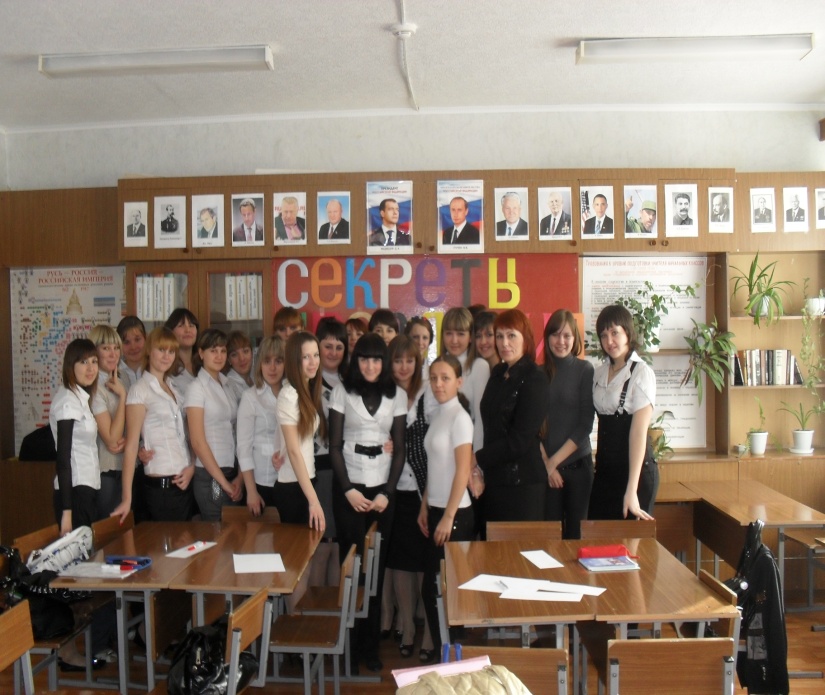 Задачи:Помочь студентам осознать преимущества здорового образа жизни.Развивать умение учащихся осуществлять самостоятельно поиск необходимой информации с использованием различных источников (справочных, научных и научно-популярных изданий, компьютерных баз данных, ресурсов Интернета).Способствовать развитию умения выступать перед аудиторией и взаимодействовать с другими участниками.Пропагандировать здоровый образ жизни, воспитывать культуру поведения и чувство коллективизма.Вид урока – продуктивный, проблемный и частично-поисковый.Форма организации – групповая.	Оборудование и материалы: ручки, листы формата А-4, маркеры, фломастеры, компьютер, презентация «О вреде курения», презентация «Минутка отдыха», презентации «О нас», символ сплочённости «Сердечко», названия темы для доски (цветные буквы)  «Секреты продления жизни», магнитофон, аудиокассета с записью фонограммы песни «Улыбка» под музыку Шаинского, схема ступенек и фигура человечка.Ход  занятия:I. Орг. момент: Куратор: - Здравствуйте дорогие студенты  и уважаемые гости! Я говорю вам “здравствуйте”, а это значит, что я всем вам желаю здоровья! Задумывались ли вы когда-нибудь о том, почему в приветствии людей заложено пожелание друг другу здоровья? Наверное, потому, что здоровье для человека самая главная ценность. Сегодня тема нашего кураторского часа «Секреты продления жизни». Мы поговорим с вами о здоровье, откроем секреты продления  жизни и конечно отметим те негативные факторы, которые губят наше здоровье, укорачивают человеческую жизнь.II. Работа по теме:	Куратор:  - К сожалению, мы начинаем говорить о здоровье тогда, когда его теряем! – Можете ли вы себя назвать здоровыми людьми?– Так кого же называют здоровым человеком?Мозговой штурм “Здоровый человек – это…”(ответы студентов)	Мудрые люди всегда уверяли нас в том, что здоровье - это самое ценное, что есть у человека. С ним несравнимы никакие другие богатства жизни. Высшее создание природы - человек, к тому же человек здоровый, умный, имеет возможность в течение долгого времени наслаждаться и пользоваться всеми теми сокровищами, которые ему предоставляет природа. Здоровый человек умеет радоваться жизни, даже самым обычным ее вещам и проявлениям.	Людям в вашем возрасте свойственно не очень задумываться о своем здоровье. Однако же думать об этом стоит. И чем раньше, тем лучше. А не тогда, когда мы начинаем его терять.Студент1:  Молодые, действительно, не всегда задумываются о своем здоровье. Нам кажется, что мы будем живыми, здоровыми, веселыми всегда или, по крайней мере, еще очень долго. Народная мудрость говорит о таких людях: «Тот, кто здоров во цвете лет, считать готов, что смерти нет». Однако, даже мы уже убеждаемся, что годы - дело незаметное. Казалось, что мы совсем недавно были детьми. Разве кто-то заметил так быстро промелькнувшие несколько последних лет?    Мы незаметно повзрослели и вот уже рассуждаем о таких серьезных вещах, как секреты продления жизни.	Студент2:  Думаю, что здоровье - это такое состояние, которое трудно гарантировать. Что-то в организме может подвести человека в любой момент. Но разные профилактические меры,  несомненно, будут полезны. Считаю, что проще вести образ жизни, сохраняющий здоровье, чем потом восстанавливать свой расстроенный организм.	Студент3:  Не согласен с тобой в том плане, что каждому это просто сделать. Ведь в жизни столько соблазнов, а человек существо достаточно слабое, поддающееся этим соблазнам. Сила воли - это есть далеко не у каждого.	Студент 4: Есть люди, которым приходится преодолевать жизненные соблазны, мобилизовав свою волю. Они достаточно умны, чтобы понять насколько это необходимо для их же блага, а есть люди просто мудрые, которые предотвращают болезни, а не запоздало  лечатся от них. И делают они это, как что-то само собой разумеющееся. Вот и забота о своем здоровье для них - дело простое и привычное. Это просто становится частью их «Я». А свое «Я» - это свято, это мы ценим и стараемся защитить от любых негативных вторжений.	Куратор: - Вот вы сказали «негативные вторжения». Как вы думаете, какие вредные привычки сейчас присущи для современной молодёжи?Курение.	Студент5:	Курение женщин – дважды беда, угроза от женской сигареты двойная, как для нее, так и для ее будущих детей. Дети, рожденные от курящей матери отстают в физическом и умственном развитии от своих сверстников. Курящие подростки отстают от своих сверстников в физическом развитии. У них замедляется рост, плохо развивается грудная клетка и мускулатура. Они страдают от головной боли, быстро утомляются, ухудшается память и внимание.Мозговой штурм «Курение -…...наносит серьёзный вред здоровью курящего человека;...ухудшает здоровье людей, вдыхающих табак при пассивном курении;...обрекает на болезни ещё не родившихся детей;...приносит материальный и моральный ущерб семье;...причиняет большой ущерб обществу: ведёт к преждевременной смерти, временной и постоянной потере трудоспособности граждан;...уменьшает сельскохозяйственные угодья, является причиной пожаров в лесу, в сельских и городских строениях. Куратор:  В экономически развитых странах мода на курение проходит. Сейчас в моде стройная фигура, гимнастика, культуризм, оздоровительные процедуры. Курить непрестижно. Оно (курение) может испортить здоровье и карьеру. Все больше предпринимателей отказываются принимать на работу курящих. Какие сведения вы можете привести, раскрывая негативное воздействие  этого  фактора?Студент 6: В США 35 млн., а в Англии более 8 млн. человек бросили курить.	Студент 7: Если человек начал курить в 15 лет, продолжительность его жизни уменьшается более чем на 8 лет. Начавшие курить до 15 лет, в 5 раз чаще умирают от рака, чем те, кто начал курить после 25 лет. Продолжительность жизни в России составляет у мужчин 53 года. 
	Студент 8: Уровень смертности детей при родах у курящих матерей в среднем выше на 30 процентов, чем у некурящих. Курение во время беременности повышает риск мертворождения, а также число врожденных дефектов у ребенка.Презентация «О вреде курения».Алкоголь	Куратор: Каждый день можно видеть, в какой ужасной действительности мы живем. Окурки, пивные банки, шприцы в подъездах, над которыми дрожат обезумевшие парни и девушки. Это всё  ухудшает наше здоровье. Назовите мне последствия употребления алкоголя.Последствия употребления алкоголя:Психические и неврологические расстройства (повышенная утомляемость, рассеянность, раздражённое настроение, увеличение агрессивности).Гибель клеток головного мозга, снижение памяти.Сердечнососудистые заболевания, инфаркт.Заболевания желудочно-кишечного тракта – гепатит, цирроз, гастрит, холецистит.Снижение сексуальной потенции, влияние на беременность (потеря ребенка, преждевременное появление).“Синдром хронической усталости”.Снижение иммунитета.Раннее старение (особенно девушек). Ухудшение работы желез внутренней секреции.- Какие пословицы вы подобрали, выполняя домашнее задание?Пословицы:Хмель шумит,  а ум молчит.Дали вина,  так и стал без ума.Пьяному море по колено,  а лужи по уши.И худой квас лучше  хорошей водки.Кто вино любит,  тот сам себя губит.Работа денежки копит,  хмель их топит.Вино полюбил –  семью разорил.Водка и труд рядом не идут.Кто чарки допивает,  тот веку не доживает. Невинно вино,  но проклято пьянство.За чужое здоровье выпиваешь, а свое пропиваешь. Начинается пьянство с легкомыслия. Без ума пьет - без угла живет.Нынче гуляшки, завтра гуляшки – находишься без рубашки. Был Иван, стал болван, а все винцо виновато. 	Студент 9: Чтобы говорить о здоровье, надо обязательно вспомнить о стрессах. Они нас подстерегают на каждом шагу. Говорят, что резкое пробуждение и подъем это уже стресс. Уроки – стресс. Дорога – стресс. Родители ругают… С друзьями поссорились… И так далее…- Если стрессы происходят слишком часто, то организм испытывает чрезмерную нагрузку. Мы становимся более подвержены различным заболеваниям, инфекциям.	Куратор: - Вы правильно отметили, что стрессы подстерегают нас на каждом шагу. Советы  как выйти из стрессовой ситуации, привести в баланс своё внутреннее состояние вы можете получить у нашего психолога.Куратор: - Как вы думаете, какие ещё негативные факторы ведут к ухудшению нашего здоровья?  (студенты рассуждают, приводят примеры).Куратор: - А теперь давайте поговорим о тех составляющих, которые помогут нам раскрыть секреты долголетия!Студент10:Правильное питание.	 Правильное питание снижает усталость, улучшает самочувствие, уменьшает раздражительность и возбужденность. Из пищи организм получает строительный материал. Список строительных материалов очень длинный. Это белки, жиры, углеводы, витамины, минеральные вещества. Поэтому пища должна быть разнообразной. Особенно это важно для растущего организма, который требует много самого разнообразного строительного материала. Нельзя питаться по принципу “нравится – не нравится”.Студент11:Физическая активность.	Сохранению и укреплению здоровья человека способствует высокая двигательная активность, достаточная физическая нагрузка и закаливание.	30 минут умеренной физической активности в день поддерживает и улучшает наше здоровье. 	По мнению ученых, ежедневные физические упражнения замедляют старение организма и прибавляют в среднем 6-9 лет жизни! Проведение физминутки:  Быстро встали, потянулись.Поклонились, улыбнулись.    Вместе дружно пошагали.Побежали, побежали.И налево повернулись,И соседям улыбнулись, И направо повернулисьИ друг другу улыбнулись.И опять мы все шагаем,Дружно руки поднимаем,Кисти разом все стряхнули,Руки выше потянули.Полетели высоко,И вдохнули глубоко.Опустили руки, выдох…Повторить вы всё  могли бы?Студент12:Эмоции. Доброе отношение к людям.	Эмоциональная сфера человека может резко колебаться в течение суток, часов и даже минут.	Эмоции сопровождаются изменениями функционирования систем организма: учащается пульс, изменяется частота и глубина дыхания, поднимается давление.	Солнечный свет, шум дождя, обращенное к вам слово, чья-то мимолетная улыбка – все это находит отзвуки в вашем сознании, привлекает или отталкивает, вызывает радость или тревогу.Студент13: Есть еще один замечательный целитель недугов - труд. Многие люди ищут и находят в труде избавление от всех бед, неприятностей, болезней души и тела. И.П. Павлов, ученый-физиолог, пришел к выводу, что «физическая работа служит величайшим средством в случае расстройства высшей нервной деятельности». Нервная система управляет всеми процессами в нашем организме. Успокаивая ее, мы, таким образом, нормализуем всю деятельность организма.	Студент14: Хочу добавить, что исцеляет все боли, особенно душевные, тот вид работы, который нам приятен, работа, которую мы выполняем с большой охотой.	Студент15:  Физический труд помогает избавиться от раздражения, сбросить отрицательные эмоции. К тому же, это еще приятная усталость и хороший аппетит.	Практически каждый из нас сегодня озабочен состоянием собственного здоровья. Тут дело не только в том, что здоровье обеспечивает нам хорошее самочувствие или успешность выполнения трудовых заданий. Сегодняшний бизнес привык извлекать деньги из всего, и мы постоянно слышим рекламные ролики, призывающие нас якобы заняться своим здоровьем, а на самом деле, пытающиеся продать нам что-то, что поможет нам стать «здоровыми». Песня под музыку Шаинского “Улыбка”1. Нас рекламой разной сбить нельзяРекламируют, что нужно и ненужно.Что нам выбрать, милые друзья?Только лучшее – ответим мы вам дружно.Припев: И тогда навернякаСкажем вредному: “Пока!”Мы здоровыми хотим служить ОтчизнеИ на целый белый светНикотину скажем: “Нет!”Голосуем за здоровый образ жизни.Презентация «О НАС».Куратор: - Давайте вместе с вами попытаемся сделать выводы 	Студент16: Задавшись целью, стать здоровым, стоит попытаться оценить свою жизнь объективно, провести анализ тех факторов, которые образуют ваше здоровье. Зачастую, их можно разделить на две категории: те, которые зависят от человека и те, которые происходят сами по себе. Вторая групп факторов – это вирусы, неблагоприятная экологическая обстановка, травматические факторы и т.п. Однако не стоит все сваливать на окружающий нас мир! Если человек активно курит и оправдывает себя тем, что воздух в городах все равно непригоден для дыхания, то не стоит брать с него пример! 	Студент 17: Чтобы достичь желаемых результатов по улучшению и поддержанию своего здоровья, нужно постоянно уделять внимание факторам, которые относятся к первой группе и зависят конкретно от нас. Не стоит распылять свою энергию, думая о магнитных бурях, глобальном потеплении и возможностях выращивания здоровых органов для насквозь пропитого, прокуренного и заполненного канцерогенами организма. Гораздо конструктивнее будет заняться утренней гимнастикой, уделить внимание рациону питания и прогулкам на свежем воздухе.	Студент18: Не стоит слишком сильно задумываться, какие факторы могут ухудшить ваше здоровье, не нужно рассуждать. Принимайтесь за дело. Поговорка «умный в гору не пойдет, умный сядет и помрет» может сыграть с вами злую шутку. Да и окружающих людей и имеющийся у вас в наличии образ жизни, где нет «ни одной свободной минутки для себя» не стоит обвинять в сложившейся ситуации. Хотите меняться – начинайте!	Основными, так сказать, «телообразующими» факторами являются:	1. Каждодневное настроение и восприятие окружающего.	2. Каждодневные нагрузки на тело.	3. Каждодневное питание.Студент19: Многие замечают, что люди, которые постоянно находятся в хорошем настроении, дольше живут и реже болеют. Особенно плохо на состояние организма влияет гнев: он вызывает повышение артериального давления и не правильную работу поджелудочной железы. Таким образом, гневливые люди часто страдают от гипертонии, язвы желудка, гастритов и прочих малоприятных заболеваний. Успешными в борьбе с гневом могут стать как медитативные техники, так и простые прогулки по лесу – для каждого найдется что-то свое. 	Студент 20: Физическая активность, как это ни странно звучит, поможет вашему телу легче относиться к нагрузкам. Дело в том, что наши повседневные занятия зачастую требуют от нас неправильных поз, бестолкового напряжения одних и тех же групп мышц. А в итоге – вечерняя усталость от простого похода в магазин или банального мытья посуды. Повысив физическую активность, вы натренируете свои мышцы, и они будут легче воспринимать нагрузку. Кроме того, у вас улучшится сон, мышцы во сне будут расслабленны, что способствует их полноценному отдыху. 	Студент 21: Питание заслуживает отдельного разговора, но всё, же помните, что телу требуются рыба, мясо, свежие овощи и фрукты, достаточное количество жидкости (около ). Поскольку витаминов, потребляемых в овощах и фруктах, организму зачастую не хватает, то вам потребуется «доедать» недостачу витаминными комплексами.	Куратор: Уважающие себя люди высоко ценят здоровье и, как правило, не курят, не употребляют наркотики, алкоголь. Если мы выбираем образ жизни, укрепляющий здоровье, мы контролируем свою жизнь в большой мере, т.к. от нашего выбора в огромной степени зависит не только продолжительность нашей жизни, но и успех в делах, и то, насколько наше общество будет приятно другим. 	Вам предлагается составить рецепт долголетия, он должен быть достаточно реальным. Каких принципов должен придерживаться человек, чтобы активно трудится, радостно жить, быть счастливым долгие годы. 	(Под музыкальные разминки на мультимедийной установке выполняется работа в группах)Работа в группах: Схема «Секреты продления жизни».Куратор: - Давайте обобщим  все ваши таблички и сделаем вывод:Секрет  продления жизни – в её здоровом образе.Здоровый образ жизни – это разумное отношение к своему здоровью, желаниям и потребностям.Заботиться о здоровье – это значит отдать должное внимание гигиене, режиму, движению и питанию, труду и отдыху.Умеренность – надёжный фундамент нашего здоровья.	III. Итог: Куратор: Здоровье – это состояние полного физического, духовного и социального благополучия, а не только отсутствие болезней и физических недостатков. Духовное здоровье – это здоровье нашего разума, а физическое – здоровье нашего тела. Составляющие здоровья должны гармонично развиваться. Здоровье человека – бесценный дар природы. Разрушить здоровье можно, а купить нельзя. Чтобы быть здоровым, необходимо вести здоровый образ жизни, в который входят элементы: двигательная активность; рациональное питание; соблюдение режима труда и отдыха; личная гигиена; психическая и эмоциональная устойчивость; отказ от вредных привычек. Закончить наш кураторский час хочу такими словами: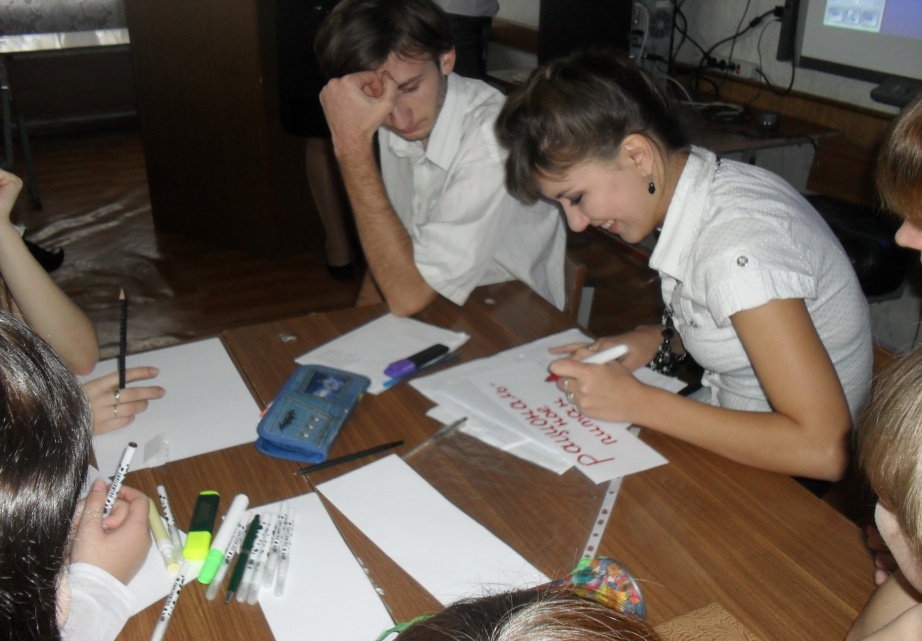 Деньги потерял – ничего не потерял,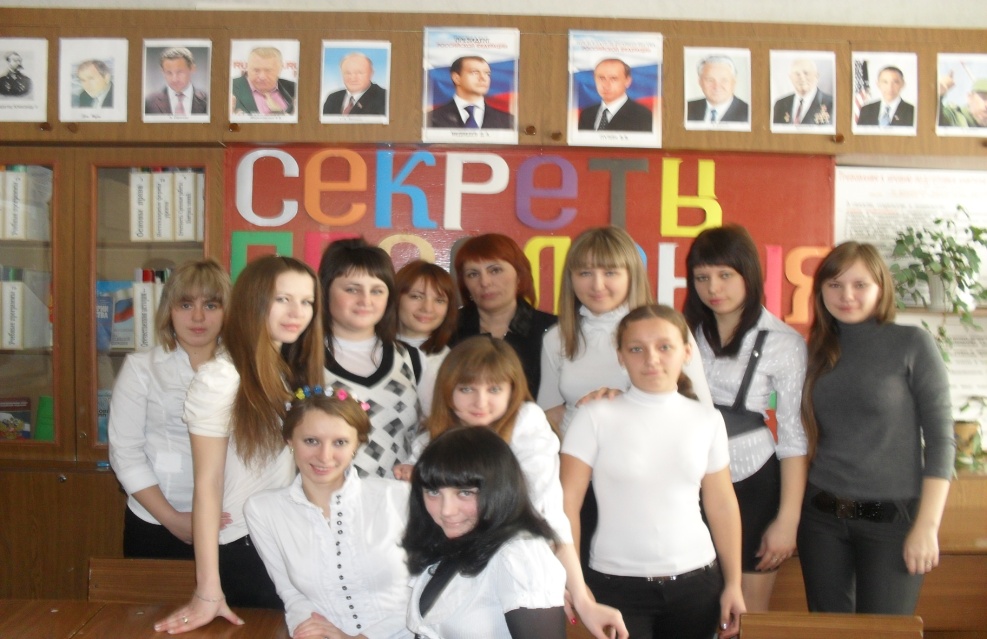                             Время потерял – много потерял,                           Здоровье потерял – все потерял.- Спасибо всем за участие и подготовку нашего занятия. До свидания.Кураторский час № 6Тема: Толерантность.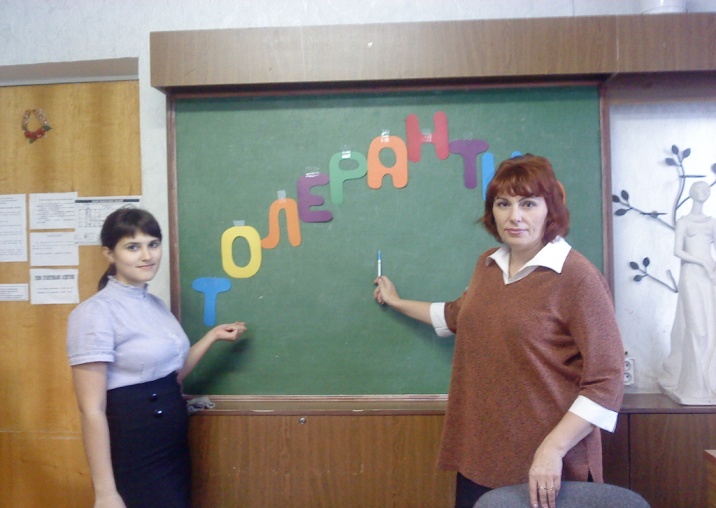 Цель: Дать представление студентам об особенностях толерантной и интолерантной личности и основных различиях между ними.Задачи:	Познакомить студентов с известными  формулировками понятия «толерантность».Выявить степень толерантности студентов с  помощью анкеты.Формировать умение работать в группах. Повышение внутригруппового доверия и сплочённости членов группы.Оборудование: цветные карандаши или фломастеры, ножницы, скотч, листы А4 (по количеству студентов), бланки для анкетирования  (по количеству студентов), небольшой мяч.Форма проведения: групповая.Ход занятия:Вводная часть: Приветствие студентов группы. Создание позитивного настроя на кураторский час. 	Куратор: -  Сегодня мы с вами поговорим о толерантности.	В русском языке существуют два слова со сходным значением - толерантность и терпимость. Термин «толерантность» обычно используют в медицине и в гуманитарных науках, и означает «отсутствие или ослабление реагирования на какой-либо неблагоприятный фактор в результате снижения чувствительности к его воздействию». А более знакомое и привычное слово «терпимость», употребляемое в обыденной речи, означает «способность, умение терпеть, мириться с чужим мнением, быть снисходительным к поступкам других людей».	В научной литературе толерантность рассматривается как уважение и признание равенства, отказ от доминирования и насилия, признание многомерности и многообразия человеческой культуры, норм, верований и отказ от сведения  этого многообразия к единообразию или к преобладанию какой-то одной точки зрения. Толерантность предполагает готовность принять других такими, какие они есть, и взаимодействовать с ними на основе согласия.Основная часть:Куратор:  - Толерантность является важным компонентом жизненной позиции зрелой личности, имеющей свои ценности и интересы и готовой,   если потребуется, их защищать, но одновременно с уважением относящейся к позициям и ценностям других людей.   	В последние десятилетия понятие «толерантность» стало международным термином, важнейшим ключевым словом в проблематике мира. В современном обществе толерантность должна стать сознательно формируемой моделью взаимоотношений людей, народов и стран. Поэтому и в нашей стране следует формировать такое понимание толерантности, стремиться к тому, чтобы оно стало привычным в обыденном языке.  Какие определения «толерантности» вы подобрали к нашему занятию?Студент 1:Толерантность – это уважение, принятие и правильное понимание богатого многообразия культур нашего мира, форм самовыражения и способов проявления человеческой индивидуальности. Проявлять толерантность – это значит признавать то, что люди различаются по внешнему виду, положению, интересам, поведению и ценностям и обладают правом жить в мире, сохраняя при этом свою индивидуальность. Толерантность – глобальная проблема, и наиболее эффективным способом формирования у подрастающего поколения является воспитание. Воспитание в духе толерантности способствует формированию у молодежи навыков независимого мышления, критического осмысления и выработки суждений, основанных на моральных ценностях. Современный культурный человек – это не только образованный человек, но человек, обладающий чувством самоуважения и уважаемый окружающими. Толерантность считается признаком высокого духовного и интеллектуального развития индивидуума, группы, общества в целом. Студент 2: Термин толерантность объясняется как терпимость, стремление и способность к установлению и поддержанию общения с людьми. В разных культурах понимание толерантности не однозначно и зависит от исторического опыта народа.Определение слова «толерантность» на разных языках земного шара звучит по-разному: В испанском языке оно означает способность признавать отличные от своих собственных идеи и мнения; Во французском – отношение, при котором допускается, что другие могут думать или действовать иначе, нежели ты сам; В английском – готовность быть терпимым, снисходительным; В китайском – позволять, принимать, быть по отношению к другим великодушным; В арабском – прощение, снисходительность, мягкость, милосердие, сострадание, благосклонность, терпение, расположенность к другим; В русском – способность терпеть что-то или кого-то (быть выдержанным, выносливым, стойким, уметь мириться с существованием чего-либо, кого-либо).Куратор: - Ответьте на  вопросы:Какое из определений вам импонирует более всего?Почему на ваш взгляд, в разных странах определения различны? А что же объединяет эти определения? Почему так актуальна толерантность в настоящее время?Студент 3: - В последнее время в подростковой и молодежной среде наблюдается катастрофический рост всевозможных форм асоциального поведения. Продолжает увеличиваться подростковая преступность. Растет количество антиобщественных молодежных организаций радикального толка, вовлекающих неискушенную молодежь в экстремистские группировки. Любой человек совершает в жизни разные поступки. В одних ситуациях он поступает правильно и проявляет свои хорошие качества, но иногда бывает и наоборот… Куратор: - Внимательно послушайте одну историю, чтобы потом ответить на вопросы.Студент 4:    (читает текст)           «Перед вами две дороги, выбирайте»Молодой человек и его девушка гуляли по городу. На бордюре сидел плохо одетый пожилой мужчина. Возле него валялась потрепанная сумка. Он тихонько стонал, а в глазах стояли слезы. - Подожди, я подойду к нему, - сказала девушка. - Не вздумай. Он грязный, ты подцепишь заразу, - ответил молодой человек, сжав ее руку. - Отпусти. Видишь у него сломана нога. Смотри, у него кровь на штанине. - А нам-то что? Он сам виноват. - Опусти мою руку, ты делаешь мне больно. Ему нужна помощь. - Говорю тебе: он сам во всем виноват. Работать надо, а он попрошайничает, ворует, пьянствует. Зачем ему помогать? - Я все равно подойду. – Девушка вырвала руку. - Я тебя не пущу. Ты – моя девушка и не смей общаться со «всякими». Пойдем отсюда, - он попытался у вести ее. - Знаешь что, я… Да как ты можешь? Ему больно! Больно, ты понимаешь? Нет, ты не понимаешь! Девушка оттолкнула парня и подошла к мужчине. Парень еще раз попытался удержать ее. Она решительно одернула руку. - Что с вами? – спросила она мужчину. – что с вашей ногой. - я сломал ее… кровь у меня. Я не знаю, что делать и где в этом городе больница. Я не отсюда. Мне очень больно. - Сейчас, сейчас. Позвольте, я посмотрю. Потерпите. Нужно вызвать «скорую». - Послушай, - обратилась девушка к молодому человеку, который подошел к ним, - у тебя нет «мобильника»? Парень промолчал. Девушка вопросительно посмотрела на него и вдруг почувствовала брезгливость, которая исходила ото всей его позы, взгляда… Она поднялась и приблизилась к парню. - Иди отсюда! Никогда больше не звони мне и не приходи! Я больше знать тебя не хочу. - Неужели ты из-за какого-то бомжа, алкоголика можешь так поступить? Глупая! Ты пожалеешь об этом. Девушка пожала плечами и снова опустилась на колени. Парень пошел прочь. - У вас открытый перелом, - проговорила она. – Я пойду вызвать врача. Потерпите, - она быстро подошла к телефонному аппарату. - Девушка! – окликнул ее мужчина – Спасибо вам! – Девушка обернулась и улыбнулась. - Вы обязательно найдете себе счастье. Куратор:Почему молодой человек отказался помочь? Как бы вы поступили в этом случае? Как вы обычно поступаете, если видите, что человеку нужна помощь? Как мы должны поступать с людьми, которые просят милостыню?     -  Давайте сделаем вывод: Сделав добро, человек сам становится лучше, чище, светлее. Если мы будем внимательны к любому человеку, с которым вступаем во взаимодействие, будь то случайный попутчик, бродяга или друг, - это и будет проявление доброты. Есть два пути развития личности: Толерантный.Интолерантный.Я предлагаю разбиться на две группы и разобрать эти два понятия.Работа в группах.Студенты  делятся на две группы. Первая группа будет описывать основные черты, присущие толерантной личности, вторая – черты, присущие интолерантной личности. Куратор: Сравните и дайте определение этим двум понятиям развития личности.Студент 5: Толерантный путь – это путь человека, хорошо знающего себя, комфортно чувствующего себя в окружающей среде, понимающего других людей и готового всегда прийти на помощь, человека с доброжелательным отношением к иным культурам, взглядам, традициям.  	Интолерантный путь характеризуется представлением человека о собственной исключительности, низким уровнем воспитанности, чувством дискомфортности существования в окружающей его действительности, желанием власти, непринятием противоположных взглядов, традиций и обычаев. Куратор: - Мы рассмотрели два противоположных направления  развития личности. А теперь, я предлагаю нарисовать эмблему толерантности.Упражнение «Эмблема толерантности».- А сейчас участникам предстоит создать эмблему толерантности. Каждый попытается самостоятельно нарисовать такую эмблему, которая могла бы печататься на суперобложках, политических документах, национальных флагах. Процесс рисования занимает 5-7 минут. После завершения работы участники рассматривают рисунки друг друга (для этого можно ходить по комнате). После ознакомления  с результатами творчества других участники должны разбиться на подгруппы на основе сходства между рисунками.	Важно, чтобы каждый участник самостоятельно принял решение о присоединении к той или иной группе. Каждая из образовавшихся подгрупп должна объяснить, что общего в их рисунках, и выдвинуть лозунг, который отражал бы сущность их эмблемы (обсуждение – 3-5 минут) Затем провести презентацию эмблем каждой подгруппы.Чтение произведения.Студент 4: Чтение произведения  «Сказочка о счастье».На свете жил один король, Богатый и могучий. Всегда грустил он. И поройБывал мрачнее тучи. Гулял он, спал, обедал, А счастья он не ведал! Но вечно хныкать и тужитьБедняге надоело. Вскричал король: «Нельзя так жить!» - И с трона спрыгнул смело. Да вмиг порушить свой уделНе в королевской власти? И вот король в карету сел –И покатил за счастьем. Король в окошечко глядит, Карета быстро катится. Постой-ка, кто там на пути? Девчонка в драном платьице. – О, всемогущий мой король, Подать хоть грошик мне изволь. – Эй, попрошайка, пропустиСкорей мою карету. Сойди немедленно с пути,Ведь я за счастьем еду! – Сказал король и укатил. А в синем небе месяц стыл…Карета мчится наугадБог весть в какую сторону. Вдруг на пути стоит солдат, Израненный, оборванный. – О, мой король, - вскричал солдат, - Тебя я видеть очень рад! Прошу покорнейше: устройМеня ты в услужение, Я за тебя стоял горой, Я, право, бился, как герой, Я выиграл сражение. – А ну, служивый, пропустиСкорей мою карету. Сойди немедленно с пути, Ведь я за счастьем еду! –Сказал король и укатил, А в синем небе месяц стыл…Карета мчит во весь опор, Конь скачет, что есть духу. Вдруг на дорогу вышла с горСутулая старуха. – Прости, любезный мой король, Старуху одинокую. Мой дом – вон, видишь, за горой, С утра ушла далеко я. Ношу из леса я дрова –Тяжелая работа. Гляжу вокруг, едва жива: А вдруг поможет кто-то…- А ну, старуха, пропустиСкорей мою карету. Сойди немедленно с пути, Ведь я за счастьем еду! –Сказал король и укатил, А в синем небе месяц стыл…Вот лето кончилось. ЖараСменяется ненастьем. Король торопит: - В путь пора, Еще немного – и ура! Свое настигну счастье! И все бы кончилось бедой –Сомнений в этом нету. Да старец с белой бородойОстановил карету. Перекрестившись, не спеша, Торжественно и строгоСказал: «Заблудшая душа, Король, побойся Бога! Ты ищешь счастье для себя, Ты странствуешь по свету. Но, только ближнего любя, Найдешь ты счастье это. Скорей послушайся меня: Обратно разверни коня, Дитя согрей и накорми, Солдата в сторожа найми, Все это сделай, но сперваСтарушке ты поможешь: Из дома довезешь дрова, Распилишь и уложишь…»Тут вышла полная луна. И осветила путь она. Нелегкий путь, обратный путь. Путь к счастью, не куда-нибудь. Король поныне во дворце-Всем людям помогает. И счастье на его лице, Как ясный день, сияет!Куратор:- Ответьте на вопросы:Как бы вы назвали поведение короля в начале истории?Как вы думаете, почему изменился король? Всегда ли в жизни происходят такие изменения? Чему нас учит эта сказка?Сделайте вывод: Человек должен стремиться к тому, чтобы изменить себя в лучшую сторону, жить в мире с собой. Единственная настоящая ошибка – не исправлять своих прошлых ошибок. Давайте составим  правила толерантного общения. Например: Уважай собеседника. Старайся понять то, о чем говорят другие. Отстаивай свое мнение тактично. Ищи лучшие аргументы. Будь справедливым, готовым принять правоту другого. Стремись учитывать интересы других. Анкетирование «Насколько вы толерантны».Куратор: Прислушиваетесь ли вы к чужому мнению? Относитесь ли вы к нему с уважением, терпимы ли вы? Перед вами тест, который, надеемся, хотя бы приблизительно поможет определить степень вашей терпимости. Но одно условие: отвечайте быстро, не задумываясь.Вы считаете, что у вас возникла интересная идея, но ее не поддержали. Расстроитесь?а)	да;б)	нет.Вы встречаетесь с друзьями, и кто-то предлагает начать игру. Что вы предпочтете?а)	чтобы участвовали только те, кто хорошо играет;б)	чтобы играли и те, кто еще не знает правил.3.	Спокойно ли вы воспримите неприятную для вас новость?а)	да;б)	нет.Раздражают ли вас люди, которые в общественных местах появляются нетрезвыми?а)	если они не переступают допустимых границ, меня это вообще не интересует;б)	мне всегда были неприятны люди, которые не умеют себя контролировать.Можете ли вы найти контакт с представителями иной, чем у вас, профессии, с иным положением, обычаями?а)	мне трудно было бы это сделать;б)	я не обращаю внимание на такие вещи.6.	Как вы реагируете на шутку, объектом которой становитесь?а)	мне не нравятся ни сами шутки, ни шутники;б)	если даже шутка и будет мне неприятна, я постараюсь ответить в такой же манере.Согласны ли с мнением, что многие люди «сидят не на своем месте», «делают не свое дело»?а)	да;б)	нет,Вы приводите в компанию друга (подругу), который становится объектом всеобщего внимания. Как вы на это реагируете?а)	мне, честно говоря, неприятно, что таким образом внимание отвлечено от меня;б)	я лишь радуюсь за него (нее).В гостях вы встречаете пожилого человека, который критикует современное молодое поколение, превозносит былые времена. Ваша реакция:а)	уйдете пораньше под благовидным предлогом;б)	вступите в спор.Куратор:- А теперь подсчитайте очки. Запишите по два очка за ответы: 16, 26, За, 4а, 56, 66, 76, 86, 9а.Анализ результатовОт 0 до 4 очков: вы непреклонны, простите, эгоистичны, упрямы. Возникает впечатление, что вы стремитесь навязать свое мнение другим во что бы то ни стало. Часто повышаете голос. С вашим характером трудно поддерживать нормальные отношения с людьми, которые не соглашаются с тем, что вы говорите и делаете.От 6 до 12 очков: вы способны твердо отстаивать свои убеждения. Вы, безусловно, можете вести диалог, менять свое мнение, если это необходимо. Способны иногда и на излишнюю резкость, неуважение к собеседнику. И в такой момент вы действительно можете выиграть спор с человеком, у которого более слабый характер. Но стоит ли «брать горлом», когда можно победить более достойно?От 14 до 18 очков: твердость ваших убеждений отлично сочетается с большой тонкостью, гибкостью вашего ума. Вы можете принять любую идею, с пониманием отнесетесь к достаточно парадоксальному на первый взгляд поступку, даже если вы его не одобряете. Вы достаточно критически относитесь к своему мнению и способны с уважением и тактом по отношению к собеседнику отказаться от взглядов, которые, как выяснилось, ошибочны.4. Упражнение «Комплименты».  	Ведущий предлагает участникам придумывать комплименты друг для друга. Он бросает мяч одному из участников и говорит ему комплемент. Например: «Дима, ты очень справедливый человек» или «Катя, у тебя замечательная причёска». Получивший мяч бросает его тому, кому хочет сказать свой комплемент и так далее. Важно проследить, чтобы комплемент был сказан каждому участнику.  Куратор: - В завершении нашего кураторского часа я хочу прочитать вам притчу.Китайская притча «Ладная семья»Жила-была на свете семья. Она была не простая. Более 100 человек насчитывалось в этой семье. И занимала она целое село. Так и жили всей семьей и всем селом. Вы скажете: ну и что, мало ли больших семейств на свете. Но дело в том, что семья была особая – мир и лад царили в той семье и, стало быть, на селе. Ни ссор, ни ругани, ни, Боже упаси, драк и раздоров. Дошел слух об этой семье до самого владыки страны. И он решил проверить, правду ли молвят люди. Прибыл он в село, и душа его возрадовалась: кругом чистота, красота, достаток и мир. Хорошо детям, спокойно старикам. Удивился владыка. Решил узнать, как жители села добились такого лада, пришел к главе семьи; расскажи, мол, как ты добиваешься такого согласия и мира в твоей семье. Тот взял лист бумаги и стал что-то писать писал долго – видно, не очень силен был в грамоте. Затем передал лист владыке. Тот взял бумагу и стал разбирать каракули старика. Разобрал с трудом и удивился. Три слова были начертаны на бумаге: любовь; прощение; терпение. И в конце листа: сто раз любовь, сто раз прощение, сто раз терпение. Прочел владыка, почесал, как водится, за ухом и спросил: - И все? - Да, - ответил старик, - это и есть основа жизни всякой хорошей семьи. И, подумав, добавил: - И мира тоже.Наша группа – это маленькая семья. И хотелось бы, чтобы в нашей семье всегда царила доброта, уважение, взаимопонимание, не было бы ни ссор, ни ругани. А что же для этого нужно? III.  Итог урока:– Некоторые из вас впервые познакомились с понятием «толерантность». Какое из определений толерантности вызвало у вас наибольший отклик?– Какие стороны и аспекты толерантности в наибольшей степени характеризуют это понятие?– Представляется ли тема толерантности актуальной, и если да, то почему?– В каких сферах жизни проблема толерантности стоит наиболее остро?– Удалось ли вам узнать о себе что-то новое, ранее неизвестное?- Спасибо за подготовку и участие. До свидания.Кураторский час № 7Кураторский час «Мы против терроризма»	Цель: Показать влияние различных террористических группировок на внутреннее положение в стране.	Задачи:Раскрыть понятие «терроризм».Познакомить с хронологией терроризма.Охарактеризовать виды терроризма.Воспитание патриотизма, человеколюбия.Оборудование: Презентация «Терроризм», презентация «Мы против терроризма».Ход занятия:I.  Введение в тему - Куратор: 	- Сегодня мы проводим кураторский час на очень злободневную тему «Терроризм».	Терроризм — политика, основанная на систематическом применении террора. Общепринятого юридического определения этого понятия не существует. В российском праве (ст.205 УК РФ), определяется как идеология насилия и практика воздействия на общественное сознание, на принятие решений органами государственной власти, органами местного самоуправления или международными организациями, связанные с устрашением населения и/или иными формами противоправных насильственных действий.		 В праве США — как предумышленное, политически мотивированное насилие, совершаемое против мирного населения или объектов субнациональными группами или подпольно действующими агентами, обычно с целью повлиять на настроение общества.Хронология терроризма с 1960-х по наши дни1968, 23 июля — террористы захватывают самолёт «Боинг 707», следовавший рейсом Рим — Тель-Авив, израильской авиакомпании Эль-Аль. Самолёт совершил посадку в Алжире. Последние заложники были освобождены 1 сентября 1968 года Теракт был организован Жоржем Хабашем (Народный Фронт Освобождения Палестины). 1968, 26 декабря — палестинский боевик открывает огонь около терминала Эль-Аль в аэропорту города Афины. Погиб один пассажир. 1969, 18 февраля — палестинские боевики открывают огонь по сотрудникам Эль-Аль в аэропорту города Цюрих. Погиб помощник пилота, ранено 5 пассажиров. Один из нападавших застрелен сотрудником служб безопасности компании. 1972, 8 мая — Захват рейса Сабена 572. Четверо палестинских террористов из группировки Чёрный сентябрь захватывают самолёт «Боинг 707», следовавший рейсом Вена — Тель-Авив, бельгийской авиакомпании Сабена. Самолёт совершил посадку в Аэропорту Лод. 9 мая спецподразделение Сайерет Маткаль под командованием Эхуда Барака провело операцию по освобождению заложников. В ходе операции двое террористов были убиты, двое других — схвачены; погибла также одна заложница, ещё двое заложников и боец спецназа Биньямин Нетаньяху были ранены. 1972, 30 мая — массовое побоище в аэропорту Лод (Израиль), совершённое боевиками японской организации «Ренго секигун» («Объединённая Красная армия»). Трое японских боевиков открывают огонь по пассажирам.[12] 25 убитых, 72 раненых — в основном, паломники из Пуэрто-Рико. Двое террористов были застрелены, один схвачен. 1972, 5 сентября — захват 11-и израильских спортсменов-олимпийцев в заложники во время Олимпийских игр в Мюнхене (ФРГ). Исполнители — члены палестинской организации «Чёрный сентябрь». См. статью Теракт на Мюнхенской олимпиаде. 1973, 27 января - Генеральный консул Турции в США Мехмет Байдур и консул в Лос-Анджелесе Бахадур Демир были убиты 78 летним армянином Гургеном Яникяном. 1975, 24 апреля — захват посольства ФРГ в Стокгольме. Осуществлён членами организации Фракция Красной Армии (РАФ, Rote Armee Fraction). См. статью Стокгольмский синдром. 1975, 21 декабря — захват штаб-квартиры ОПЕК в Вене (Австрия). Осуществлён членами организации Фракция Красной Армии. 1976, 27 июня — Операция «Энтеббе» — угон израильского пассажирского самолёта в аэропорт Энтеббе (Уганда). Организаторы — Народный Фронт Освобождения Палестины и Фракция Красной Армии. 1977, 8 января — взрыв бомбы в московском метро (в вагоне поезда между станциями «Измайловская» и «Первомайская»). В осуществлении этой акции были обвинены трое жителей Еревана Степанян, Багдасарян и Затикян (так называемая «группа Затикяна»). Все трое являлись членами нелегальной на тот момент националистической партии Дашнакцутюн". 1978 — захват рейсового израильского автобуса. 1983, 15 июля — Взрыв в аэропорту Орли. 1985, 7 октября — захват итальянского теплохода «Акилле Лауро». Осуществлён членами организации Народный Фронт Освобождения Палестины. 1987 — Взрыв в супермаркете в Барселоне, Испания. Организатор — ЭТА. 1993, 26 февраля — взрыв в подземном гараже здания Всемирного торгового центра в Нью-Йорке (США). 1993, 16 марта — захват посольства Никарагуа в Коста-Рике. 1993, 23 марта — взрыв в торговом центре Уоррингтон (Великобритания). Организатор — Ирландская республиканская армия. 1994, 11 марта — миномётный обстрел лондонского аэропорта «Хитроу» (Великобритания). Организатор — Ирландская Республиканская Армия. 1994 — взрыв в израильском культурном центре в Аргентине. Осуществлён организацией «Исламский Джихад». 1994, 24 декабря — захват французского аэробуса А-300 алжирскими террористами. 1995, 20 марта — газовая атака в метро Токио (Япония). 10 террористов, разбившись на пары, распылили в воздухе 6 контейнеров с отравляющим газом зарин. Теракт организовала религиозная организация Аум Синрикё (руководитель — Сёко Асахара). 12 погибших, 5 тыс. пострадавших. 1995, 14-20 июня — рейд Басаева на Будённовск (Россия), массовый захват заложников в здании больницы. Погибло более 200 человек. 1995, 25 июля — взрыв газового баллона на станции Saint Michel (Франция), 8 человек было убито, 200 получили ранения. Вооружённая Исламская Группа. 1995 6 октября — взрыв газового баллона на станции парижского метро Maison Blanche, 30 человек получили ранения. Вооружённая Исламская Группа. 1995, 17 октября — взрыв газового баллона на станции Orsay (RER B), 30 человек получили ранения. Вооружённая Исламская Группа. 1996, 9-15 января — рейд Радуева на Кизляр (Россия). Захват больницы. 1996, 11 июня около 21:00 на перегоне между станциями «Тульская» и «Нагатинская» в вагоне поезда сработало самодельное взрывное устройство мощностью 400—500 г в тротиловом эквиваленте. Погибли 4 человека, 16 ранены. 1996-22 апреля 1997 — захват посольства Японии в Перу. Революционное движение имени Тупак Амару. 1997, 28 июля — двое террористов-смертников подорвали себя на рынке Иерусалима. 15 человек погибло. Ответственность на себя взяла организация Хамас. 1998, 7 августа — террористы-смертники организовали взрывы возле посольств США в Кении и Танзании. Погибло 225 человек, ранено более 4000. 1999 — взрывы жилых домов в Москве. 2001, 11 сентября — атака самоубийц на здания Всемирного Торгового Центра в Нью-Йорке и на Пентагон (США).Аль-Каида(предположительно). 2002, 12 октября — взрывы на острове Бали (Индонезия) у ночных клубов. 183 убитых. 2002, Норд-Ост — захват театра в Москве. Риядус-Салихин. 2003, 29 марта - Террористка-смертница по имени Мариам Шарипова взорвала себя на рок-концерте "Крылья" на Тушинском аэродроме. 102 убитых. 2003, 13 мая — атака террористов-смертников на квартал, где проживают иностранцы в Эр-Рияде (Саудовская Аравия). 50 убитых. 2004, 6 февраля произошёл мощный взрыв в вагоне поезда между станциями метро «Автозаводская» и «Павелецкая». Погибло 39 человек, ранено 120. В организации взрыва были обвинены чеченские сепаратисты. 2004, 11 марта — серия взрывов в поездах на железнодорожных вокзалах «Аточа», «Эль-Посо» и «Санта Эухения» в Мадриде (Испания), 191 человек погиб, около 1500 ранено. Организатор — Аль-Каида. 2004, 29-30 мая — драма с захватом и освобождением заложников в Хобаре (Саудовская Аравия). 2004, 24 августа — взрыв двух российских пассажирских самолётов чеченскими террористками-смертницами. 87 убитых. Организатор — Риядус-Салихин. 2004, 31 августа — террористка-смертница привела в действие взрывное устройство рядом со станцией метро «Рижская». 10 человек погибли, более 50 получили ранения. Организатор — Риядус-Салихин. 2004 — захват школы в Беслане. Организатор — Риядус-Салихин. 2005, 7 июля — серия взрывов в лондонском метро и городских автобусах, около 50 человек погибло, более 1000 ранено. Организатор — Аль-Каида. 2007, 13 августа — подрыв поезда «Невский экспресс». 2008, 6 ноября - подрыв террористской-смертницей маршрутного такси во Владикавказе. Организатор - Риядус-Салихин. 2009, 27 ноября - подрыв поезда Невский экспресс под Угловкой 2010, 29 марта - взрывы в Московском метро: станции "Лубянка" и "Парк Культуры". Ответственность за этот теракт взял на себя лидер «Кавказского эмирата» Доку Умаров.1.Студентка: Виды терроризма:По характеру субъекта террористической деятельности, терроризм делится на:Неорганизованный или индивидуальный (терроризм одиночек) — в этом случае теракт (реже, ряд терактов) совершает один-два человека, за которыми не стоит какая-либо организация (Дмитрий Каракозов, Вера Засулич и др.); Организованный, коллективный — террористическая деятельность планируется и реализуется некой организацией (народовольцы, AСАЛА-Армянская, ДжСАГ-Армянская, "Черный Апрель"-Армянская эсеры, Аль-Каида, ИРА, ЭТА, государственный терроризм). Организованный терроризм — наиболее распространённый в современном мире. По своим целям терроризм делится на:	Националистический — преследует сепаратистские или национально-освободительные цели; 	Религиозный — может быть связан с борьбой приверженцев религии между собой (индуисты и мусульмане, мусульмане и христиане) и внутри одной веры (католики-протестанты, сунниты-шииты), и преследует цель подорвать светскую власть и утвердить власть религиозную (Исламистский терроризм); 	Идеологически заданный, социальный — преследует цель коренного или частичного изменения экономической или политической системы страны, привлечения внимания общества к какой-либо острой проблеме. Иногда этот вид терроризма называют революционным. Примером идеологически заданного терроризма служат анархистский, эсеровский, фашистский, европейский «левый», экологический терроризм и др. 	Это деление терроризма условно и сходства можно найти во всех его видах.	Рассуждая о конкретных проявлениях террора и терроризма, некоторые исследователи и журналисты говорят о:терроризме оппозиционеров по отношению к власти и терроризме самих властей, государственном терроризме, терроризме как направлении государственной политики; терроризме индивидуальном, при котором адресатами терактов являются конкретные лица в силу личных действий или принадлежности к определённой группе или организации (русские цари и государственные сановники; Анвар Садат, Индира Ганди — и терроризме массовом, или слепом, в отношении случайных людей (взрывы в Оклахоме, Москве, Волгодонске); уголовном терроризме. II.Работа по теме: Куратор: Демонстрация презентации «Терроризм».	17-летняя невеста боевика-исламиста была вчера названа в качестве одной из двух «Чёрных вдов», совершивших взрывы в московском метро. Участники расследования полагают, что Дженнет Абдурахманова взорвала себя на станции «Парк Культуры», чтобы отомстить за смерть супруга. Российский национальный контртеррористический комитет назвал имя девушки, когда число жертв теракта,  происшедшего в понедельник, со смертью в больнице ещё одного мужчины достигло 40 человек.	Газета «Коммерсант» опубликовала фотографию девушки в черном исламском головном уборе: сидя рядом с супругом, Умалатом Магомедовым, она с ребяческой дерзостью потрясает пистолетом. Её муж был убит под Новый год в перестрелке с милицией в своём родном Дагестане. 	Магомедов, 30 лет, был лидером террористической группы в Дагестане, связанной с исламистским движением Доку Умарова, взявшим на себя ответственность за взрывы смертниц.	Абдурахманова, тоже жительница Дагестана, как рассказывают, познакомилась с Магомедовым через Интернет, когда ей было 16 лет. Вскоре они поженились, впрочем, неизвестно, был ли этот брак зарегистрирован официально.	Магомедов ещё с тремя боевиками ехали на «Ладе» через дагестанский город Хасавюрт, когда их остановила дорожная милиция. По словам милиционеров, пассажиры «Лады» на контрольно-пропускном пункте начали стрельбу и были убиты, когда милиционеры открыли ответный огонь.	В начале этой недели участники расследования опубликовали наводящие ужас фотографии останков обеих террористок в метро, для установления их личности. Голова Абдурахмановой взрывом была полностью оторвана от тела.	Сначала её называли как женщину, взорвавшую себя на станции «Лубянка», рядом с главным управлением Федеральной службы безопасности (ФСБ). Личность второй террористки ещё не установлена, но газета «Коммерсант» сообщает, что, как полагают участники расследования, это была 20-летняя чеченка Марха Устархова.	Марха была вдовой самозваного «эмира» из Гудермесского района Чечни, Саида-Эми Хизриева, застреленного милицией в октябре. Хизриева обвиняли в заговоре с целью убийства Рамзана Кадырова, президента Чечни, поддерживаемого Кремлём.	Выживший после теракта на станции «Парк Культуры» пассажир дал яркое описание взрыва Абдурахмановой. Сим Эйх Синг, студент-медик из Малайзии, рассказывает, как он сидел рядом с террористкой в течение 20 минут, прежде чем вышел из вагона. И сразу после этого она дёрнула взрывное устройство.	По его словам, женщина в фиолетовом жакете сидела «в совершенно нормальной позе, словно собиралась выходить», когда он вошел в поезд за две остановки до «Парка Культуры». Сим, 23 года, рассказывает журналисту из The Moscow Times: «На ней не было косынки. Глаза были широко раскрыты, словно под действием наркотика, и она почти не мигала, выглядело это жутко».	Вообще-то ему нужно было ехать дальше, но из-за задержек, вызванных уже происшедшим к тому времени взрывом на станции «Лубянка», ему пришлось выйти на станции «Парк культуры», чтобы сделать пересадку. Как только он ступил на платформу, раздался взрыв.	«Взрыв был оглушительный, и я увидел слева от себя белые искры. В тот момент я решил, что умер, - сказал он. – У меня было ощущение, будто мною кто-то управляет. Я не чувствовал паники. Просто шёл, как будто ничего не случилось».	Когда он обернулся, то увидел в вагоне убитых и раненных людей. Сам Сим отделался небольшой царапиной на ноге и опаленной шевелюрой, и смог самостоятельно выйти со станции.	«Всю дорогу до выхода из метро я молился, потому что думал, что взрыв может повториться. Если бы я тогда не вышел из вагона, то бы уже был мёртв. Это трудно выразить словами».Студентка:	В связи с двойным терактом  в столичном метро всплыло имя русского ваххабита 29-летнего Павла Косолапова. Уроженец хутора Горбатовского Серафимовичского района Волгоградской области подозревается в причастности к подготовке массовой расправы.Напомним, станции метро "Лубянка" и "Парк культуры"- радиальная взорвали террористки-смертницы в понедельник, 29 марта (Полная хроника событий). Тела шахидок нашли на месте. Однако в руках оперативных служб оказалась видеосъемка, на которой они зафиксировали подозрительного мужчину. По версии следствия, он следил за исполнением кровавой миссии. И в случае, если бы шахидки передумали взорвать себя, привел бы бомбу в действие с помощью радиосигнала. Оперативники склонны полагать, что на видеосъемке именно Косолапов.  	Как сообщил наш источник в правоохранительных органах, ориентировка на Косолапова пришла в Волгоград во вторник вечером. И хотя мужчина на видеосъемке не очень похож на волгоградца, стоит помнить, что Косолапов мастер перевоплощения. Никем не узнанный, он не раз ездил по стране, подготавливая террористические операции. Волгоградским силовикам поручили тщательно отслеживать места, где может появиться Косолапов. Однако в родном хуторе ваххабит не появляется уже несколько лет.	Спецслужбы уже много лет охотятся за Косолаповым, которого окрестили «русским Бен Ладеном». На его счету десятки громких терактов на территории страны. Нередко его подельники погибали или были схвачены. Но самому Косолапову всегда удавалось скрыться от преследования.	Впервые имя Косолапова всплыло в связи со взрывом бомбы в московском метро в феврале 2004 года. Тогда погибли 42 человека, 250 были ранены. 	Косолапов - «подрывник» со стажем. После армии он обзавелся чеченскими друзьями. С ними и уехал в Чечню. Когда вернулся в хутор, соседи его не признали - так он изменился. У парня появился кавказский акцент, он бросил пить-курить. Вместо этого соблюдал все мусульманские посты. Даже местные чеченцы прозвали парня «Паша-ваххабит». Вскоре Павел перебрался в Воронеж, затем в Москву. А маме объяснил, что, мол, арендует с другом землю, на ней и работает. Но, как оказалось, работал он совсем на других полях. В местах, где бывал Косолапов, через некоторое время происходили теракты. Спецслужбы считают, что в Чечне молодой человек прошел обучение в лагерях арабских полевых командиров. Начал воевать против федеральных сил. После войны вошел в группу Шамиля Басаева для совершения террористических актов на территории России. Волгоградец получил прозвище «русский Бен Ладен». Находится в федеральном розыске.В каких терактах подозревают Косолапова6 февраля 2004 года - взрыв бомбы в московском метро, 42 погибших и 250 раненых; 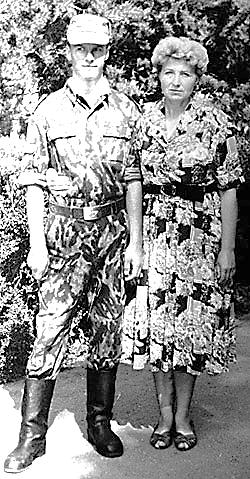 12 февраля 2004 года - взрыв газопровода в Московской области, пострадавших нет;  19 февраля 2004 года - теракт в Воронеже, без пострадавших;  15 марта 2004 года - бомбы, заложенные под опоры ЛЭП на Симферопольском шоссе, никто не пострадал;  4 июня 2004 года - взрыв на вещевом рынке в Самаре, 11 погибших и более 50 раненых;  19 и 26 июля 2004 года - теракты в Воронеже на автобусных остановках, 1 погибший и 10 раненых.	Кроме того, Косолапова подозревают в обоих терактах на "Невском экспрессе". Напомним, скорый поезд Москва - Санкт-Петербург подорвали 13 августа 2007 года. Среди 231 пассажира «Невского экспресса» пострадали 59 человек, но никто не погиб. Акция устрашения, по большому счету, провалилась. Организатором взрыва объявили Павла Косолапова, который с начала 2000-х годов считается одним из самых опасных террористов, действующих на территории России. По подозрению в теракте были задержаны Амирхан и Макшарип Хидриевы из Ингушетии. Павлу Косолапову удалось скрыться27 ноября 2009 года произошел очередной подрыв «Невского экспресса», в котором погибли 26 человек, около 100 пострадали. Его тоже связали с Косолаповым. Якобы деятельность его диверсионной группы в первом теракте признали неудачной и обязали повторить теракт, максимально схожий с первым, чтобы реабилитироватьДосье «КП»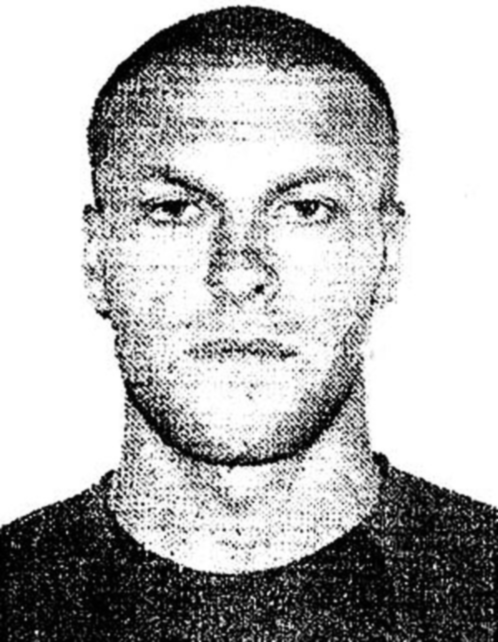 	Павел Косолапов, 29 лет. Курсант-неудачник, из военного училища его выгнали за нарушение дисциплины. На рубеже 1999-2000-х годов принял ислам и воевал в Чечне за боевиков. Его завербовали для терактов – внешность славянская, не слишком приметная, особенно при смене причесок. Косолапов то стригся наголо, то отращивал волосы. В 2004 году устроил взрыв в Самаре (11 погибших), в 2005-м – в Воронеже (без жертв) и других городах. Обычно взрывчатку собирает лично, но не укладывает, нанимает лиц кавказских национальностей.  27 ноября 2009 года, возможно, действовал самостоятельно. По некоторым данным, ему приказалиреабилитироваться за просчеты подрыва «Невского экспресса» 13 августа 2007 года, когда не погиб ни один человек.	Всех, кому известно местонахождение разыскиваемого, или другая информация о нем, просят сообщить по телефонам: (8442) 30-46-46, 30-44-24, 30-45-40 или в ближайший отдел внутренних дел. Анонимность и вознаграждение гарантируется.Национальный антитеррористический комитет сообщил имя второй террористки-смертницы, взорвавшей поезд на станции «Лубянка». Взрыв совершила учительница дагестанской школы 28−летняя Марьям Шарипова. Имя другой террористки тоже известно — это круглая отличница 17−летняя Джаннет Абдурахманова. Обе были женами боевиков. По неофициальным данным, смертниц сопровождали в Москву трое мужчин и одна женщина славянской внешности.Итог урока.Сегодня мы еще раз вспомнили о людях, которые стали жертвами террористических актов. Давайте почтим их память минутой молчания.Спасибо за участие и подготовку кураторского часа. До свидания.ЛИТЕРАТУРААстапенко М.П., Сухаревская Е.Ю. Природа и история родного края. – Ростов н/Д, 2006Бетти Э. Риэрдон. Толерантность — дорога к миру. М.: Бон-фи, 2001. С. 49-51,53, 151-152.Ерышев О.Ф. Жизнь без наркотиков. - М.:Астрель: АСТ, 2007Зигуненко С.Н. Основы безопасности жизнедеятельности. - М.: АСТ: Астрель, 2008 год.Касаткин В.Н., Паршутин И.А., Митькин А.С., Константинова Т.П., Тихомирова А.В., Огурцов П.П. Здоровье. Предупреждение употребления алкоголя и наркотиков в школе. М.:, Образование и здоровье, 2005 год.Магомедова Т.И., Канищева Л.Н., Формирование здорового образа жизни. Волгоград. - Учитель. 2007-67с.Мороз О.П. Группа риска. Просвещение. Москва.2008 год.Ситников В.П. Основы безопасности жизнедеятельности. Справочник школьника. АСТ. Москва, 2009 год. Станов А. Н. Психологические игры: какие мы на работе и дома. Минск: Высшая школа, 1995. С. 150, 147.Ураков И.Г. Наркомания: мифы и действительность. Москва. Медицина. 2008 г.Узнаю тебя, Русь. И не буду в обиде,И свой подвиг свершу как смогу. И пускай той ракитой в осенней хламидеЗагрущу я в пустынном лугу.И склонюсь под железом высокою рожью,И сорокой скакну у ручья.Ты – единый мой свет на моем раздорожьеИ единая пристань моя…Если скажут слово родина,Сразу в памяти встаетСтарый дом, в саду смородина,Толстый тополь у ворот.У реки березка – скромницаИ ромашковый бугор…А другим, наверно, вспомнитсяСвой родной московский двор.19 июня 1924 г.Образование Мечетинского (позднее – Зерноградского) района в соответствии с Постановлением исполнительного комитета Донской области  "О районировании Донобласти"Ноябрь 1928 г.Центральные органы принимают решение о развертывании в Мечётинском районе одного из крупнейших государственных сельскохозяйственных предприятий страны – Учебно-опытного зерносовхоза № 2 (ныне учхоз "Зерновое")2 ноября 1928 г. в Москве принимается решение начать строительство зернового хозяйства при станции Верблюд.1 мая 1929 г.Закладка центральной усадьбы этого совхоза в районе разъезда "Верблюд" (ныне станция  "Зерноград"). Эта дата считается днем основания города Зернограда. Начало 1930 г.Начало работы Северо-Кавказской опытной станции, из которой выросли Центральные опытные мастерские, преобразованные в 1935 году в Научно-исследовательскую Машиноиспытательную станцию, и Зерноградская государственная селекционная станция.15 апреля 1930 г.Начало занятий в первом в стране ВУЗе по подготовке инженерных кадров для сельского хозяйства – Институт инженеров – механиков социалистического земледелия (ныне Азово- Черноморская агроинженерная академия).  АЧГАА выпустила около 23000 инженеров и экономистов. Занятия вначале проводились в палатках. А сейчас АЧГАА имеет 5 учебных корпусов, 5 общежитий, административное здание, свои ремонтные мастерские.Летом 1930 года наш город, в то время Зерносовхоз, посетили известные советские писатели Алексей Толстой и Вячеслав Шишков. Вот что писал А. Толстой в своих заметках о нашем городе: "Черное небо, немного звезд. Черная ночь. Кузнечики. Бывший полустанок, теперь станция Верблюд. Товарный поезд, пахнущий навозом – везут скот. На платформе какие-то невиданные машины. В степи – яркие электрические огни. Чудно! Степи – безводны, пустынны, в августе выгорают дотла. И вот город, огни. По темной степи сползаются, как жуки, тракторы – повсюду видны их глаза…". Вот таким увидел писатель наш степной город.22 июня 1941 г.Начало Великой Отечественной войны. На фронт ушло более 16000 человек, более 6000 из них пали смертью героев на полях сражений. 10 из них стали Героями Советского Союза, а уроженец села Ново-Кузнецовка Дмитрий Данилович Лелюшенко, стал генералом Армии, дважды Героем Советского Союза.  8 сентября 1960 г.Районный центр из станицы Мечетинской был перенесен в город Зерноград; район стал называться Зерноградским. В начале 1963 года в Зерноградский район вошли все хозяйства Кагальницкого района, а также колхозы имени Военсовета СКВО, Веселовский район. Наш район стал одним из крупнейших в Ростовской области. Толерантная личностьИнтолерантная личностьуважение мнения других
доброжелательность
желание что-либо делать вместе
понимание и принятие
чуткость, любознательность
снисходительность
доверие, гуманизм непонимание
игнорирование
эгоизм
нетерпимость
выражение пренебрежения
раздражительность
равнодушие
цинизм
немотивированная агрессивность 